Рассылается по спискуинформационно-аналитический бюллетень №21 (872)16 – 20 мая 2023 г.В номере:   Политика, идеология, инсайд	2Из центров власти	2Политические игроки	14Россия и мир	24Партии и общественные движения	33Новости из регионов	35Весь спектр мнений	42Общественное мнение	42Мнение	45Интервью	51Новости экономики, общества	56Экономика, финансы, фондовые рынки	56Общество	63Полезная информация	65В опыт управленца	65Познавательный блок	73Горизонты познания	73Анекдоты, цитаты, афоризмы	86Политика, идеология, инсайдИз центров властиВладимир Путин: Стратегию национальной политики нужно скорректироватьСтратегия национальной политики РФ в условиях внешней агрессии и с учетом вхождения новых регионов требует актуализации. Об этом президент Владимир Путин заявил в Пятигорске на заседании Совета по межнациональным отношениям. Он подчеркнул, что многонациональность России - это ее всепобеждающая сила и только единство народов делает нас непобедимыми.Национальное многообразие - сила страныНачиная разговор, Путин напомнил, что против России сейчас направлены все силы Запада. "Атаки на нашу историю, культуру, духовные ценности не прекращаются, так же как и попытки вбить клин в согласие, в братство народов нашей страны", - подчеркнул глава государства. По его словам, противники страны считают многонациональность ее уязвимым местом и строят планы, как поделить страну на десятки мелких государственных образований, чтобы затем подчинить своей воле."Других целей у них нет. Авторы подобных концепций привыкли руководствоваться западными идеологическими шаблонами с их расистскими неоколониальными подходами, с утверждениями о некой исключительности одних и ущербности других народов, с привычкой делить народы на первый, второй, третий сорт", - указал президент.Но, по словам Путина, в течение тысячи лет складывалась российская семья народов и сама держава созидалась вокруг ценностей многонациональной гармонии. Национальное многообразие делает Россию только сильнее. Этого как раз и не понимают противники России. "И зря они рассчитывают на тот эффект, ради которого стараются. Я уже сказал, что люди, которые руководствуются своими неоколониальными идеями, и есть недоумки и на конкурсе недоумков заняли бы второе место. Почему только второе? Да потому что недоумки", - заявил президент и вызвал одобрительный смех среди участников совещания.В продолжении разговора о внешних попытках сыграть на этническом вопросе председатель Ассоциации финно-угорских народов Петр Тултаев рассказал о целенаправленной деятельности западных стран по дискредитации государственной национальной политики. "В Европе не без помощи властей этих стран под видом приверженности демократии создаются радикальные национальные организации, выступающие от имени российских финно-угорских народов", - сообщил он. Путин в ответ напомнил, что славянские и финно-угорские племена жили вместе еще до образования централизованного российского государства и государственных образований финно-угорских народов, и жили в мире и согласии. "Хорошо бы им (Западу. - Прим. "РГ") знать, что даже у мордовского народа, о котором вы упомянули, если я не ошибусь, пять диалектов, и люди, пользующиеся этими диалектами, они довольно далеко друг от друга находятся, не понимают друг друга, и в этом смысле русский язык является естественным языком не только межэтнического, но и внутриэтнического общения. Вот те, кто считает или думает иначе, что что-то можно там сделать, они небольшого ума. Но это и хорошо, что у нас такие оппоненты", - отметил Путин.Больше санкций - выше консолидацияСтратегия государственной национальной политики действует в России уже более 10 лет, и, конечно, в современных условиях требуется ее обновление. "В Стратегии национальной политики, конечно же, должны появиться и корректировки, связанные с вхождением в состав России новых субъектов Федерации. Херсонская область и Запорожье, Донецкая и Луганская народные республики, как и другие регионы, по своему составу также являются многонациональными. Помимо русских и украинцев там проживают белорусы, греки, татары, евреи, представители других народов", - указал президент. По его словам, представители этих народов на себе испытали все последствия киевского режима, захватившего власть после госпереворота 2014 года - агрессивный национализм, ксенофобия, антисемитизм. "Конечно, там потом выборы были - все это мы знаем и слышим, но первичный источник власти в Киеве - госпереворот. Об этом мы тоже не забываем и не забудем", - отметил президент.Руководитель Федерального агентства по делам национальностей (ФАДН) России Игорь Баринов попросил Путина дать поручение о разработке методик для укрепления идеи этнического, культурного и исторического единства русского и украинского народов у дошкольников ДНР, ЛНР, Херсонской и Запорожской областей. По его словам, эти материалы в доступной для восприятия форме могли бы содержать информацию о формировании нашего государства как многонационального, примеры единства народов перед лицом серьезных испытаний.Отдельно президент подчеркнул, что в ряды специальной военной операции встали практически все народы России и высоких боевых наград уже удостоены представители более сотни национальностей России. "Простой человек понимает, что только единство делает нас сильными и непобедимыми. А это главное, потому что от этого зависит наше существование", - отметил Путин и заявил, что именно поэтому в сегодняшней ситуации происходит абсолютно очевидная консолидация нашего общества."Многонациональность России - это ее всепобеждающая сила, и в условиях внешней агрессии только единство делает нас непобедимыми", - заключил он. По его словам, чем больше в отношении России принимали санкций, чем больше было клеветы, тем выше становился параметр общей консолидации. "За пять последних лет он вырос на треть и к началу 2023 года превысил 94 процента. Объективные данные статистики: уровень общегражданской идентичности в 2017 году составил 63 процента в российском обществе, а в 2022-м - 94,2 процента", - привел президент конкретные цифры.Простой человек понимает, что только единство делает нас сильными и непобедимыми. А это главное, потому что от этого зависит наше существованиеЕще одно важное направление работы - миграция. "Люди, которые к ним приезжают и живут на территории их стран, не ощущают себя гражданами этих государств, живут там годами и не владеют местным языком. Просто удивительно, но это факт", - заметил Путин. По его словам, безусловным требованием к тем, кто приезжает в Россию работать и учиться, остается уважение традиций, соблюдение норм и правил российского общества. А так Россия открыта для специалистов, которые необходимы отечественной экономике.Рафи Абдул Джабар: Я - русский солдатНа совещание также были приглашены участники спецоперации, представители разных народов России. Один из них - Рафи Абдул Джабар. Он родился в Афганистане, этнически - пуштун, выросший в Ростовской области, как было сказано, "практически донской казак", с 2014 года воюющий на Донбассе. Баринов обратился к президенту с просьбой решить его проблему с протезами. По его словам, боец потерял обе ноги, но не хочет покидать надолго Донбасс, чтобы сделать протезы. "Мы не в состоянии его заставить, он не хочет надолго покидать Донбасс, и он послушается только вас", - обратился Баринов к Путину. Президент пообещал поговорить с бойцом. "Уверен, мы эту проблему обязательно решим, - заявил Путин.Сам Джабар, взяв слово, рассказал, что в 2017 году после тяжелого ранения был в коме, а православные священники в своей пастве попросили сдавать ему кровь. "Много людей: студентов, врачей, шахтеров, военных разных национальностей всего народа Донбасса пришли сдавать мне кровь. Вражеская пропаганда говорит о таких солдатах, как мы, что мы оккупанты. Местное население никогда не будет двое суток заливать кровь оккупанту", - продолжил он. "Я - русский солдат. Для меня великая честь быть русским солдатом", - сказал о себе Джабар.Лидер фракции "Единая Россия" в Госдуме и председатель "Ассамблеи народов России" Владимир Васильев представил президенту Героя России Балдана Цыдыпова, который "спас из окружения и гибели более 200 наших бойцов". По словам Васильева, среди Героев России - 168 участников специальной военной операции, представляющих 20 народов России. Сам Балдан заявил, что сегодня каждый участник специальной военной операции - это герой нашего времени. "Все, кто на передовой, - все и есть герои. Неважно даже, к каким наградам они представлены", - согласился Путин.***Муниципальную реформу проведут после президентских выборов 2024 годаВласти решили отложить рассмотрение законопроекта об МСУ на поствыборный периодПроект нового закона об общих принципах местного самоуправления (МСУ) в единой системе публичной власти примут уже после президентских выборов, которые пройдут в марте 2024 г. Об этом «Ведомостям» сказали три источника, близких к администрации президента (АП). Принято решение не трогать работающую систему до завершения федерального избирательного цикла, говорит один из собеседников: «Работающие в системе МСУ люди взаимодействуют с гражданами, общаются с ними, и оставлять их вне системы на этом этапе просто некорректно».Еще один собеседник подтверждает, что сейчас Госдума и АП обсуждают поправки в законопроект, но высока вероятность, что его примут уже после президентских выборов 2024 г. Это связано также и с тем, что Россия начала спецоперацию, а также были присоединены четыре новые территории, из-за этого законопроект об МСУ был отложен, добавляет еще один собеседник.О какой реформе идет речьВ 2020 г. поправки в Конституцию закрепили понятие «единой системы публичной власти», которая является совокупностью органов госвласти и органов МСУ. В декабре 2021 г. был принят закон об общих принципах организации публичной власти в субъектах России. После этого 16 декабря 2021 г. глава думского комитета по госстроительству Павел Крашенинников совместно с коллегой из Совета Федерации Андреем Клишасом внесли проект нового закона об МСУ. Он должен был завершить реформу, заложенную конституционными изменениями 2020 г.Одной из основных новаций законопроекта об МСУ помимо перераспределения полномочий между разными уровнями власти был обязательный переход от двухуровневой системы МСУ к одноуровневой. По сути, речь шла о ликвидации низового уровня МСУ – поселенческого. Эксперты неоднократно говорили, что концепция законопроекта меняет систему, дистанцируя граждан от тех, кто на местах представляет власть. В частности, согласно концепции законопроекта, до 2028 г. все сельские и городские поселения должны быть объединены с районами в муниципальные или городские округа, а их советы и администрации должны быть ликвидированы.В первом чтении законопроект оперативно одобрили 25 января 2022 г. Но срок предоставления поправок ко второму чтению («Ведомости» писали, что к нему поступило более 900 поправок) несколько раз переносился и завис на дате 22 мая 2022 г. О том, что законопроект серьезно забуксовал в Госдуме и, вопреки планам, не будет принят в 2022 г., «Ведомости» писали 11 октября 2022 г.Поправки ко второму чтению по-прежнему собираются, хотя их поток и приостановился, заявил «Ведомостям» Крашенинников: «Работа над законопроектом не прекращена, она идет, но в вяло текущем режиме. Мы ее не ускоряем. И в весеннюю сессию выносить его на второе чтение не будем». По его словам, комитет отслеживает становление муниципальных образований в новых субъектах: «Кроме того, после принятия закона о публичной власти изменились компетенции у регионов, и часть из них сами решают, оставлять двухуровневую систему МСУ или вводить одноуровневую. Мы с регионами на эту тему плотно общаемся и практику отслеживаем».Куда двигаться дальшеОдним из вариантов компенсации последствий реформы является оживление территориального общественного самоуправления (ТОС) и таким образом вовлечение людей, занятых в МСУ, в активную, фактически не оплачиваемую (как и сейчас в ТОСах) работу, говорит один из собеседников «Ведомостей». «По сути, мы имеем дело с людьми, которым важно сохранить свой статус», – отмечает он. Другой собеседник подтверждает, что вопрос с ТОСами сейчас действительно обсуждается. Однако вряд ли деятельность ТОСов как-то будут активизировать, говорит он: «Давать власть общественникам было бы довольно странно».Под ТОСами сейчас понимается самоорганизация граждан по месту их жительства, осуществляется оно с помощью проведения собраний и конференций граждан, необходимо регистрировать соответствующий устав ТОСа. Они представляют интересы населения, проживающего на территории, обеспечивают исполнение решений, принятых на собраниях, могут осуществлять хозяйственную деятельность по благоустройству территории и вправе вносить в органы МСУ проекты муниципальных правовых актов, которые подлежат рассмотрению.В чем сложностьРеформа МСУ несет риски конфликтов, полагает политолог Александр Кынев: «Сейчас большинство конфликтов в России носит местный характер – это уборка мусора, неуборка снега, дороги. Поэтому вступать в конфликт с активистами – это только их дразнить». При этом встает вопрос, что предложить взамен, поскольку ТОС, по его мнению, – это совсем низовая история и не будет заменой. Собеседник, близкий к администрации одного из регионов, считает, что Москва найдет способ создать более управляемую вертикаль.Внимание к темеПервый замруководителя АП Сергей Кириенко 14 февраля на марафоне «Муниципальный диалог» отмечал, что нужно выстроить подготовку кадров муниципального уровня по аналогии с системой подготовки резерва для регионального и федерального уровней. А Владимир Путин 21 апреля проводил Совет по развитию МСУ, где обсуждалась подготовка управленцев в этой системе. Тогда же было объявлено о создании «школы мэров» на базе РАНХиГС.По муниципальной реформе пока не удалось достичь консенсуса, в том числе с губернаторами, говорит вице-президент Центра политических технологий Ростислав Туровский: «Да и вопрос оказался сейчас не самым важным в российской политике. Реформа фундаментальная, она требует тщательной инвентаризации полномочий и финансовых источников для каждого уровня власти». Спорным вопросом остается полный отказ от двух уровней МСУ, добавляет он. ТОСы мало кому интересны, их можно использовать для работы власти с местными сообществами, но создавать их придется сверху, выстраивая очередную вертикаль, добавляет эксперт.Председатель комиссии по территориальному развитию и МСУ Общественной палаты Андрей Максимов предполагает, что до президентских выборов рассмотрения законопроекта не будет и высока вероятность, что он претерпит серьезные изменения: «Накануне проведения заседания Совета по развитию МСУ [с участием президента] был обновлен его состав, и туда в том числе вошли главы поселений. Значит, этот уровень рассматривается как элемент системы МСУ и имеет шанс на дальнейшее развитие». Нужны инвентаризация вопросов местного значения, оценка стоимости их решения на каждом уровне власти и здесь скоропалительные решения вряд ли целесообразны, добавил Максимов. «Серьезная реорганизация системы МСУ несет административные риски. Низовой уровень власти важен для многих управленческих процессов», – говорит он.Политические игрокиПрезидент заканчивает цикл предвыборных совещаний с губернаторамиПочти все действующие региональные руководители, чьи полномочия истекают в сентябре, уже заручились поддержкой Владимира Путина для выдвижения на следующий срок. Традиционно это происходит во время личной встречи: губернаторы отчитываются об успехах и просят одобрить их планы, а президент обращает внимание на проблемные места и напутствует на выборы. Аудиенцию у главы государства пока не получили только главы Якутии, Магаданской и Орловской областей, а также возглавляющий Хакасию коммунист Валентин Коновалов, который, впрочем, едва ли может на нее рассчитывать.10 сентября прямые губернаторские выборы пройдут в Амурской, Воронежской, Ивановской, Кемеровской, Магаданской, Московской, Нижегородской, Новосибирской, Омской, Орловской, Псковской, Самарской, Смоленской и Тюменской областях, Алтайском, Красноярском и Приморском краях, Москве, Хакасии и Якутии, а также Чукотском автономном округе. Кроме того, в Ямало-Ненецком автономном округе, Донецкой и Луганской народных республиках (ДНР и ЛНР), Запорожской и Херсонской областях руководителей выберут через парламент.Как и в прошлом году, в большинстве перечисленных регионов на новый срок будут баллотироваться действующие губернаторы. Весенняя ротация первого лица накануне очередных выборов произошла только на Чукотке, в Омской области и Красноярском крае. В Смоленской области президент заменил главу досрочно: вместо либерал-демократа Алексея Островского, чьи полномочия истекали в 2025 году, был назначен сотрудник аппарата правительства РФ Василий Анохин.Первую фактически предвыборную встречу Владимир Путин провел 7 февраля со столичным градоначальником Сергеем Собяниным. Президент и мэр обсудили итоги 2022 года, инвестиционные проекты, развитие транспортной инфраструктуры и многое другое. И хотя в опубликованной на сайте Кремля стенограмме выдвижение господина Собянина на новый срок не упоминается, он вновь намерен баллотироваться на свой пост, причем на этот раз — от «Единой России» (ранее мэр дважды участвовал в прямых выборах как самовыдвиженец).Также без упоминания о предстоящих выборах 23 марта на сайте Кремля была опубликована стенограмма встречи Владимира Путина с губернатором Кузбасса Сергеем Цивилевым. А вот доклад главы Самарской области Дмитрия Азарова, который состоялся 28 марта, на сайте предварила ремарка, согласно которой губернатор проинформировал президента о том, что «с учетом масштабных задач, стоящих перед регионом, и в связи с истечением срока пребывания на посту» он намерен выдвинуть свою кандидатуру на второй срок. «Владимир Путин пожелал Дмитрию Азарову успехов», — сказано в сообщении.Следом прошли еще две предвыборные встречи — с губернатором Подмосковья Андреем Воробьевым и главой Приморья Олегом Кожемяко (3 и 10 апреля соответственно), в публичной части которых выборы не фигурировали. Но уже с конца апреля некоторые региональные руководители сами стали просить Владимира Путина изъявить согласие на их новый срок. «Если доверите и люди поддержат, мы готовы пройти единый день голосования и продолжить эту работу в интересах жителей нашей Псковской области», — обратился к президенту губернатор Михаил Ведерников 18 апреля. «Проблем немало, но в целом темп хороший набран, так что я желаю вам успеха», — ответил Владимир Путин.25 апреля он пообщался с губернатором Ямала Дмитрием Артюховым, о выдвижении которого на второй срок снова было сказано в ремарке на сайте Кремля, 2 мая — с главами Алтайского края и Воронежской области Виктором Томенко и Александром Гусевым (без   упоминания выборов). Наконец, все последующие встречи — с нижегородским губернатором Глебом Никитиным (3 мая), ивановским  Станиславом Воскресенским (10 мая), тюменским Александром Моором (11 мая), амурским Василием Орловым и новосибирским Андреем Травниковым (16 мая) — заканчивались просьбой глав субъектов поддержать их выдвижение. Руководители регионов неизменно подчеркивали, что ориентируются в этом вопросе на позицию господина Путина, а он, одобряя их планы, отвечал, что все будет зависеть от позиции жителей.Отметим, что с временно исполняющими обязанности губернаторов «старых» регионов президент встречался в момент их назначения, а врио глав всех новых субъектов он принял в Кремле 6 апреля. Из действующих губернаторов пока не удостоились публичной аудиенции только четверо: Сергей Носов (Магаданская область), Айсен Николаев (Якутия), Андрей Клычков (Орловская область) и Валентин Коновалов (Хакасия).Первые двое — единороссы, господа Клычков и Коновалов — коммунисты.Впрочем, в руководстве Якутии говорят, что встреча главы республики с Владимиром Путиным якобы произошла еще в начале года и была для него «успешной», однако огласке это событие почему-то не предали. А источник в окружении коммуниста Андрея Клычкова заверил “Ъ”, что тот еще увидится с президентом, но затруднился уточнить, когда может состояться эта встреча (напомним, избирательная кампания стартует в первой половине июня).Владимир Путин действительно принимает глав из числа представителей оппозиции: например, в 2020 году он напутствовал на новый срок того же либерал-демократа Алексея Островского. Но со вторым представителем КПРФ среди действующих губернаторов, победителем протестных выборов-2018 Валентином Коноваловым глава государства встретится едва ли, ведь от «Единой России» на этот пост будет претендовать депутат Госдумы Сергей Сокол. «Президент встречается только с согласованными претендентами на следующий срок. В этой логике "Единой России" не было бы смысла вкладываться в кампанию и выдвигать сильного ресурсного кандидата при личной поддержке (секретаря генсовета партии. — “Ъ”) Андрея Турчака», — сообщил “Ъ” источник в республиканском отделении единороссов. Добавим, что за все время пребывания господина Коновалова у власти его ни разу не удостоили аудиенции ни сам президент, ни премьер-министры.***Сенатор Семенов перейдет в правительство Красноярского краяОн станет вице-премьером, а освободившийся мандат достанется экс-губернатору УссуПредставитель заксобрания Красноярского края в Совете Федерации (СФ) в ближайшие дни сдаст мандат сенатора и перейдет на работу в региональное правительство. По словам двух источников, близких к руководству края, Семенов станет вице-премьером региона, по совместительству отвечающим за работу его постоянного представительства в Москве.«С одной стороны, это позволит ему постоянно находиться в столице, а с другой – так комфортнее работать новому руководству края, с которым он никак не связан (врио губернатора 20 апреля стал 46-летний замминистра финансов, выходец из региона Михаил Котюков)», – говорит один из собеседников.Помощница сенатора Ольга Родионова не ответила на звонок «Ведомостей». «Ведомости» направили запрос в правительство Красноярского края. «Я не сомневался, что Валерию Семенову предложат достойное место, куда он с удовольствием перейдет», – заявил «Ведомостям» бывший зампред правительства Красноярского края (до 2014 г.), депутат Госдумы Виктор Зубарев.Семенову 62 года, он является членом комитета СФ по федеративному устройству, региональной политике, местному самоуправлению и делам Севера. Сенатор представляет заксобрание края в верхней палате парламента с 2014 г., прежде с 2001 г. был депутатом заксобрания региона. До 2004 г. также занимал руководящие посты в «Норильском никеле».Свое место в СФ, как писали «Ведомости», Семенов уступит экс-губернатору Александру Уссу. 24 апреля «Ведомости» сообщали, что он как лидер общерегиональной части списка «Единой России» на выборах в краевой парламент в 2021 г. может стать депутатом после отставки одного из избранных по списку коллег (это необходимо, чтобы его делегировали в СФ от заксобрания).Такая схема изначально закладывалась при формировании партсписка в 2021 г., сказал источник, близкий к руководству региона. Избранный от Красноярского края депутат Госдумы Зубарев сообщил «Ведомостям», что описанная ранее схема перехода Усса в СФ по-прежнему актуальна.В последние годы СФ пополнился пулом бывших губернаторов. К примеру, в 2022 г. в верхнюю палату парламента перешли бывшие главы Рязанской и Саратовской областей Николай Любимов и Валерий Радаев соответственно, в 2021 г. сенатором стал экс-губернатор Тамбовской области Александр Никитин.Полномочия губернатора Красноярского края с 20 апреля временно исполняет Котюков, работавший на различных федеральных должностях с 2010 г.Сейчас он нуждается в команде, в том числе и с опорой на местные элиты, говорит президент Центра развития региональной политики Илья Гращенков. «Во многих регионах такие сценарии (сохранение представителей старых групп влияния. – «Ведомости») были реализованы», – отметил политолог. По мнению президента фонда «Петербургская политика» Михаила Виноградова, многое определится конфигурацией бизнес-групп, которая выстроится в крае по итогам замены губернатора «с учетом того, что Семенов выходец из «Норникеля».Сложившаяся практика показывает, что уход в СФ для политика зачастую означает закат карьеры, потому назначение вице-премьером уже после СФ скорее исключение, говорит Виноградов. «Перезапуск случается, но это исключение из правил – вроде Сергея Меликова, Дмитрия Азарова, Ростислава Гольдштейна или Олега Мельниченко в Пензе (или, вероятно, рассчитывающих на дальнейшую карьеру Андрея Клишаса и Андрея Турчака)», – говорит он.Впрочем, как отмечает политолог Виталий Иванов, Семенов идет на работу в правительство Красноярского края скорее «не как человек «Норильского никеля», а как бывший сенатор»: «Ведь он ушел из компании 20 лет назад».***Министр сельского хозяйства Дмитрий Патрушев: Россия сохранит лидерство на мировом рынке пшеницыНесмотря на снижение урожая зерна в новом сельхозгоду, Россия без сомнения прокормит себя и не подведет с поставками в дружественные страны. Но аграриям нужно в этом помочь. Министр сельского хозяйства Дмитрий Патрушев на Всероссийском зерновом форуме обозначил несколько ключевых изменений, которые грядут на рынке в этом и новом сезонах.Рекордный урожай зерна 2022 года (почти 158 млн тонн, в том числе пшеницы - 104,2 млн тонн) позволил России закрепить позиции в числе крупнейших производителей, отметил министр. Так, мы поставили более 13% мирового валового сбора пшеницы и почти 16% - ячменя. На фоне огромного урожая повысился и экспортный потенциал. В этом сезоне планируется поставить на мировой рынок более 55 млн тонн зерна, в том числе пшеницы - около 45 млн тонн. Для России это рекордный показатель. При этом мы могли бы поставить больше. Однако сдерживают поставки сложности с взаиморасчетами, фрахтом и страхованием морских судов. И зерновая сделка, увы, не помогла решить эти проблемы. По мнению Патрушева, сделка вряд ли несет какой-то позитивный эффект для российских экспортеров. Она может каким-то образом влиять на борьбу с глобальным голодом. Но доля поставок в нуждающиеся страны, которые осуществляются в рамках зерновой сделки, ничтожно мала."Очень надеюсь, что в течение двух месяцев, на которые она продлена, будут решены проблемы, которые российская сторона формулирует", - сказал министр.Ни Минсельхоз, ни эксперты не ожидали, что этот агросезон Россия пройдет настолько удачно, отметила на форуме первый заместитель министра сельского хозяйства Оксана Лут. Да и в этом году все складывается весьма неплохо. Дмитрий Патрушев рассказал, что посевная кампания в стране сейчас в самом разгаре: засеяно приблизительно 34 млн га, всего общая площадь под яровые составит порядка 57 млн га. Посевная идет штатно, все материально-технические ресурсы (топливо, средства защиты растений, семена) у сельхозтоваропроизводителей есть.По оценке Минсельхоза, урожай зерна в 2023 году составит 123 млн тонн, включая 78 млн тонн пшеницы. Но, возможно, эта оценка будет скорректирована в сторону увеличения. Независимые эксперты уже сейчас более оптимистичны в прогнозах. Так, по оценке руководителя аналитического центра "Русагротранса" Игоря Павенского, в 2023 году Россия соберет 129,8 млн тонн зерна (в этом - 157,7 млн тонн), из которых пшеницы - 84,1 млн тонн (против 104,2 млн тонн в этом).С учетом больших переходящих остатков к концу этого сельхозсезона экспортный потенциал России составит порядка 50-55 млн тонн зерна на следующий сельхозгод, считает Дмитрий Патрушев. Это позволит России сохранить лидерство на мировом рынке пшеницы. По оценке "Русагротранса", на экспорт мы сможем поставить 41 млн тонн. Наш ближайший конкурент, ЕС, останется на втором месте с результатом 32,7 млн тонн. Канада будет третьей с экспортом в 23,8 млн тонн.Тем не менее, учитывая складывающиеся обстоятельства, Минсельхоз вводит новые меры поддержки аграриев. Так, с 1 июня ведомство планирует скорректировать экспортную пошлину на зерно - таким образом, чтобы у аграриев оставалось больше средств. Сейчас цена отсечения, от которой рассчитывается пошлина, составляет 15 тыс. рублей за тонну, а будет повышена до 17 тыс. рублей за тонну. Чтобы по максимуму снять излишки зерна с рынка, министерство предложило ввести механизм перераспределения квот на экспорт между участниками рынка.Как пояснил министр, мировые цены на зерно серьезно снизились, что повлекло за собой снижение и цены на зерновые на внутреннем рынке. Сельхозтоваропроизводители увеличили объемы производства, у них выросла себестоимость. Поэтому, кроме послаблений в пошлине, растениеводам в этом году выделяется 20 млрд рублей, столько же было направлено и в прошлом году. Таким образом аграриям субсидируют по 2 тыс. рублей на тонну зерна. С учетом роста затрат на транспортировку субсидии на железнодорожные перевозки в 2023 году увеличены на 1,3 млрд рублей и составили 6,3 млрд рублей.В этом году урожай зерна в России будет меньше предыдущего примерно на 30 млн тонн. Но останутся огромные запасы с прошлого сезонаТакже аграриям предоставят скидку в 20% от текущей цены на покупку сельхозтехники, что позволит приобрести около 6 тыс. тракторов по сниженным ценам. На совещании у президента России Владимира Путина Дмитрий Патрушев говорил, что сейчас наблюдается отставание в покупке сельхозтехники из-за ее подорожания. Поэтому вместе с Минпромторгом были разработаны ряд дополнительных мер поддержки. При этом остаются и прежние меры - льготное кредитование и лизинг.Поскольку в этом сезоне возникли сложности с судами для перевозки зерна, власти задумались о развитии портовой инфраструктуры и строительстве своего флота. По словам Патрушева, сейчас ведется проектирование отечественного балкера для перевозки зерна. Первое судно планируется построить в конце 2025 - начале 2026 года.Министр подчеркнул, что Россия планирует и далее поставлять зерно традиционным покупателям и наиболее нуждающимся странам. При этом Минсельхоз прорабатывает переход расчетов с покупателями российского зерна на национальные валюты. Доля таких поставок в среднесрочной перспективе может достичь 30%, оценил Дмитрий Патрушев. По его словам, проект указа президента, который должен упростить процедуру открытия счетов для иностранных компаний, Минсельхоз уже разработал и внес в правительство.Помимо этого, министерство обсуждает с партнерами возможность создания зерновых хабов в странах-импортерах и совместных перерабатывающих предприятий в России.Защищать свой рынок Россия намерена также с помощью ограничений на импорт. Уже с октября этого года планируется вводить ограничения на поставки зарубежных семян в страну, заявил Дмитрий Патрушев. Квотирование импорта позволит ускорить импортозамещение в семеноводстве и повысить уровень продовольственной безопасности России.К слову, даже те иностранные компании, которые громогласно заявили об уходе с российского рынка, на деле пока не торопятся с этим: штат сотрудников семеноводческих компаний продолжает работать, а товар, бывает, ввозится в немаркированных мешках, отмечали на форуме участники рынка. По словам начальника управления контроля АПК Федеральной антимонопольной службы (ФАС) Ларисы Вовкивской, служба пока не получала ходатайств о покупке активов, принадлежащих уходящим из России глобальным зернотрейдерам.Россия и мирМихаил Мишустин начинает визит в КитайПремьер-министр Михаил Мишустин начинает двухдневный официальный визит в Китай. Последний раз в таком статусе большую правительственную делегацию из России на китайской земле принимали в 2018 году.При всех трудностях, с которыми столкнулась мировая экономика с 2020 года из-за пандемии коронавируса, Москва и Пекин старались не снижать уровень взаимодействия. Хоть и посредством видеосвязи, главы правительств двух стран продолжали переговоры в давно устоявшемся формате регулярных встреч. В декабре прошлого года состоялась двадцать седьмая встреча. Хорошо стимулируют российско-китайское сотрудничество западные санкции. Отечественные компании вынуждены совершать в своей деятельности разворот на Восток - искать там новые рынки сбыта, новых партнеров. На протяжении предыдущих двух лет товарооборот между странами ежегодно увеличивался на треть и в 2022 году установил новый рекорд - 185 миллиардов долларов. Тенденция сохраняется и в этом году: в январе-марте объем торговли вырос еще на 24,5% по сравнению с аналогичным периодом прошлого года, первый квартал принес 51,9 миллиарда.Москва и Пекин старались не снижать уровень взаимодействияВсе более стратегический характер принимает сотрудничество в энергетической сфере. Наша страна вышла в лидеры по экспорту в Китай нефти, занимает второе место по поставкам угля. Продолжается создание логистической сети для наращивания торговли природным газом. Значительный интерес китайская сторона проявляет к российской сельскохозяйственной продукции. За 2022 год ее поставки увеличились на 42% - до семи миллиардов долларов. А в первом квартале 2023 года зафиксирован прирост в 91% (к первому кварталу прошлого года). Стороны ведут переговоры о расширении взаимного доступа сельхозпродукции.***Россия взяла под контроль Артемовск.Какие потери понесла армия Украины и как эта операция изменит ситуацию на фронте?Сражение за Артемовск (Бахмут) — одно из самых продолжительных с начала специальной военной операции России на Украине — завершилось победой российских войск. 20 мая отряды частной военной компании (ЧВК) «Вагнер» взяли город под полный контроль, выдавив Вооруженные силы Украины (ВСУ) в соседние населенные пункты. Теперь штурмовики покидают этот район, уступая место регулярным подразделениям Вооруженных сил России. Им предстоит готовиться к тяжелой обороне, учитывая планы украинского командования начать масштабное контрнаступление. В чем состоял стратегический замысел артемовской операции, почему бои длились так долго и как Украина планирует действовать на фронте после потери одного из крупнейших городов региона — в данном материале.«Фортеция Бахмут»Бои за Артемовск, начавшись в августе 2022 года, уже к середине октября переросли в полномасштабное сражение.Вооруженные силы Украины превратили бахмутскую агломерацию в неприступный укрепрайон, планируя оборонять его насколько возможно долго.Главной проблемой для обороны города и его окрестностей стал неудачный рельеф местности — населенный пункт был построен преимущественно в низменности. Его окружает цепь преобладающих высот, где можно с преимуществом выставить артиллерию и наблюдательные пункты.Кроме того, соседствующие с Артемовском города Часов Яр и Константиновка — потенциально гораздо более выгодные районы для ведения длительной обороны. По этой причине американские военные специалисты советовали украинской стороне оставить Артемовск еще в январе, не истощая силы в кровопролитном сражении, и отступить западнее.Однако на Украине посчитали иначе. Командование приняло решение удерживать Артемовск любой ценой, направляя туда все новые и новые части. Причины тому оказались преимущественно политическими: оборона города должна была стать символом несгибаемости обороняющихся, убедить мир в способности ВСУ противостоять российским подразделениям даже в невыгодных для себя условиях.«Первый мотив, безусловно, политический. И прекрасно, что мы Бахмут так раскачали. Мы сделали из него новый Сталинград, новое Куликово поле, Бородино.»  — говорит Евгений Пригожин, глава ЧВК «Вагнер».Однако, как оказалось, эта стратегия максимально устраивала и российскую сторону. Штурмуя город, бойцы ЧВК «Вагнер» вынудили украинское командование направить на его удержание сильнейшие подразделения, в том числе зарезервированные для подготовки к контрнаступлению.Иными словами, противник оказался втянут в затяжное сражение на истощение, его части одна за другой перемалывались в «бахмутской мясорубке», теряя личный состав.«Решение на проведение бахмутской операции, так называемой "бахмутской мясорубки", было принято командирами ЧВК "Вагнер". Непосредственное участие в ее разработке и реализации принимал Сергей Суровикин в то время, когда он возглавлял группировку», — объяснял в начале апреля глава ЧВК «Вагнер» Евгений Пригожин.По разным оценкам, обороняли Артемовск девять пехотных, три артиллерийские, две танковые бригады, а также четыре бригады территориальной обороны. Позднее к ним прибавились еще четыре бригады «гвардии наступления», вооруженные западной техникой и подготовленные для ведения маневренной войны.Также в операции участвовали более десятка отдельных батальонов, националистические и иностранные легионы, силы специальных операций. Общая численность всех этих частей, по оценке «вагнеровцев», доходила до 80 тысяч человек.Российские силы, по оценкам Министерства обороны США, напротив, насчитывали в районе города всего 20-30 тысяч бойцов. Подразделения ЧВК «Вагнер» поддерживали, преимущественно на флангах, несколько частей Вооруженных сил России, включая разведку и артиллерию.«Во время работы в Артемовске нам была придана 305-я артиллерийская бригада, которую мы обучили, и личный состав в достаточном количестве — человек 50-70. Работали совместно с нами (...). На одном из флангов находилась 57-я бригада, которой можно поставить оценку ну четыре с минусом (...). Отдельно надо отметить 6-й полк, и в 57-й бригаде надо отметить прекрасные танковые экипажи», — объяснял Евгений Пригожин.Но даже с учетом этих подкреплений соотношение сил в битве составило примерно три к одному, причем не в пользу атакующих, как то предписывает военная теория.Переоценить профессиональные качества и героизм штурмовиков, которые сумели взять город в таких условиях, попросту невозможно.Право на передышкуТак или иначе ЧВК «Вагнер» заплатила в боях за Артемовск высокую цену. Евгений Пригожин утверждал, что в отдельные дни потери компании исчислялись сотнями убитых бойцов. По его словам, начиная с 25 мая штурмовики начнут покидать разрушенный город и передадут оборонительные рубежи кадровым военным.«С 1 июня ни одного бойца ЧВК «Вагнер» на переднем крае не будет до тех пор, пока мы не пройдем переформирование, дооснащение и дообучение» - сообщил Евгений Пригожин.Этим обстоятельством, безусловно, собираются воспользоваться Вооруженные силы Украины, ведь ошибки в ротации не раз приводили к потерям территорий с обеих сторон. Попытка противника «заскочить на плечах» уходящих частей — реальная угроза для будущих защитников города.Еще до падения Артемовска украинские подразделения предприняли несколько попыток вернуть утраченные позиции на флангах и в некоторых случаях сумели добиться успеха, хоть и незначительного.В частности, противнику удалось продвинуться севернее и южнее города, заняв несколько преобладающих высот и укреплений вблизи населенных пунктов Ивановское, Сакко и Ванцетти, а также Богдановка и Красное.С одной стороны, это может свидетельствовать о подготовке к контратакам, с другой, о намерении отвлечь российские части от массированного наступления на других участках фронта. Сообщения о концентрации техники поступают с разных участков фронта, и главный удар может последовать буквально в любое место.Причин отказываться от обещанного контрнаступления у Вооруженных сил Украины нет. Группировка войск в Донбассе, хотя и оказалась серьезно потрепана, все еще насчитывает сотни тысяч бойцов и тысячи боевых машин в резерве.Кроме того, Украина, вероятно, рассчитывает перебить и медийный эффект от потери города. Европейский союз (ЕС) и США ранее неоднократно увязывали продолжение военной помощи с успехами в сражениях за Донбасс.И потеря крупного населенного пункта, тем более стратегически ценного, может оказать серьезное влияние на готовность союзников поддерживать страну материально.Начать решительные действия в этом районе может и российская сторона. На смену измотанным «вагнеровцам» в Артемовск войдут свежие полки и бригады Вооруженных сил России. Правда, развитие успеха на этом направлении будет зависеть не столько от них, сколько от ситуации на других фронтах специальной военной операции.Как объяснил военный эксперт и журналист Евгений Норин, ВСУ действительно потеряли в Артемовске множество боеспособных частей, однако прорыва украинской обороны в ДНР по-прежнему не произошло.«Сам по себе Бахмут имеет достаточно умеренное оперативное и стратегическое значение, но он приобрел его в ходе операции по овладению городом. Именно в силу ресурсов, которые противник тратил на его удержание. От номеров украинских бригад и батальонов, задействованных в этом сражении, от количества погибших украинских военнослужащих рябит в глазах» — говорит Евгений Норин.При этом он заверил, что наступление на соседние с Артемовском города вызовет серьезные сложности, если российское командование не предпримет попыток окружить украинские подразделения с севера, заняв территории в Харьковской области.«Бахмут ведет к Славянско-Краматорской агломерации исключительно в лоб. Взятие Бахмута даст возможность зачистить предполье перед этой агломерацией, срезать остающийся выступ в Северске и выйти к «воротам» Славянска. Но это именно выход к «воротам», а не взятие. Сам штурм Славянско-Краматорской агломерации в лоб, без зачистки южных подходов и без возвращения района Изюма, невозможен» - говорит военный эксперт Евгений Норин.С ним отчасти согласен и политолог Максим Семенов. Специалист рассудил, что, несмотря на пропагандистский эффект, украинская сторона действительно пыталась выждать лучший момент для подготовки к новым боям в регионе.«Логика украинской стороны была в том, что после падения Бахмута российские силы пойдут дальше, на донбасскую дугу Славянска, Краматорска, Дружковки и Константиновки, взятие которых существенно облегчило бы дальнейшее освобождение всего Донбасса. Поэтому бои за Бахмут, с украинской точки зрения, должны были протянуть время для получения как можно большего количества западного оружия», — считает Семенов.Боевой дух войск неприятеля в районе города серьезно пошатнулся после сдачи города, но на готовность украинского общества поддерживать существующий режим это коренным образом не повлияло, полагает Семенов.Для украинской политической нации происходящее является национально-освободительной войной против, как утверждает официальная пропаганда, векового врага. Поэтому потеря Бахмута и гибель десятков тысяч украинских военных понимаются как тяжелый, но неизбежный шаг. В этих условиях сохраняется относительно высокая толерантность к потерям, поскольку считается, что они полностью оправданыПосле того как основная часть украинских подразделений отступила от Артемовска, украинские источники начали утверждать, что город не имел никакого значения. Однако о длительной девятимесячной обороне распорядился президент Украины Владимир Зеленский — причем вопреки советам военных и аналитиков.В результате командование перебрасывало в Артемовск огромное количество резервов, включая самые обученные и мотивированные части. Вместо того чтобы усилить другие направления, они ввязались в многомесячное сражение, «сточившее» их и лишившее наступательного потенциала.России удалось навязать сражение по своим правилам там, где это было выгодно командованию.Но, говоря о стратегических талантах военачальников, не стоит забывать, что реализация их замыслов целиком и полностью зависела от профессионализма, выдержки, а порой и героизма простых солдат и офицеров, которые сумели одержать победу, сражаясь с наиболее подготовленными частями Вооруженных сил Украины при их численном превосходстве.Россия дает понять, что готова и способна добиваться поставленной цели. И ситуация со взятием Артемовска это подтверждает.Партии и общественные движенияРуководитель ИТ-проектов ЕР - о безопасности праймеризАбсолютно публично все действия избирателей попадают в блокчейн и остаются неизменными, подчеркнул руководитель ИТ-проектов партии Вячеслав Сатеев.«Он сам по себе, по своей природе очень подходит для хранения избирательной информации и опубликован 24 часа в сутки в сети интернет. Ключа шифрования два: открытый и закрытый. Открытый ключ мы сегодня введём в систему, и она сможет принимать голоса избирателей. А закрытый ключ будет прилюдно разделён и снова объединится только через неделю», - сказал он.Вячеслав Сатеев добавил, что процедура электронного предварительного голосования совершенствуется с каждым годом.«Каждый год мы добавляем новые элементы, и сейчас я считаю, что она полностью соответствует всем нормам защищённости. В первую очередь, мы полностью застрахованы от того, что голосует бот, негражданин и что человек может отдать свой голос не за своего кандидата», - резюмировал он.Напомним, предварительное электронное голосование состоится с 22 по 28 мая 2023 года. Агитационный период для кандидатов завершится 21 мая. Регистрация избирателей проходит на сайте PG.ER.RU до 26 мая с верификацией через портал «Госуслуги».По всей стране процедура пройдёт по первой, максимально открытой модели, когда голосовать могут все зарегистрированные на территории избиратели. В приграничных районах Белгородской области — по четвёртой, когда голосуют избиратели, включённые в утверждённый оргкомитетом процедуры список. В четырёх новых регионах при проведении процедуры предусмотрен ряд особенностей.В Единый день голосования в 54 субъектах РФ пройдёт 78 избирательных кампаний. Будет замещено более 34 тысяч мандатов. Жители регионов будут выбирать депутатов регионального и местного уровней — 20 заксобраний, 16 городских дум столиц субъектов, а также органов местного самоуправления. В 25 регионах состоятся выборы губернаторов, в Хабаровске — мэра города, в Крыму — депутата Госдумы по одномандатному округу № 19.***Партии смогут брать кредиты и займы на 216 млн рублей у одного юрлицаЭто упростит их работу на новых территорияхПолитическим партиям и их региональным отделениям в 10 раз увеличат доступную сумму кредитов и займов у юрлиц: с 21 млн до 216 млн руб. Это, как обратили внимание «Ведомости», следует из принятых 18 мая поправок, которые затронули также ст. 29 закона о политических партиях (в ней говорится о порядке получения денежных средств).Предельный размер кредита и займа сейчас рассчитывается исходя из максимального размера пожертвования, полученного от одного физлица (4,33 млн руб.), умноженного в 5 раз. Поправки предлагают делать расчет предельной суммы заимствования исходя из возможных пожертвований от юрлиц (43,3 млн руб.).При этом закон не ограничивает количество юрлиц, у которых партийцы могут брать займы. Автор поправки Дмитрий Вяткин («Единая Россия») сказал, что поправкой скорректировали «техническую ошибку». «В этой норме прописано, что заем берется у юрлица, но сумма рассчитывается от суммы пожертвования физлица. Поэтому физлицо заменяется на юрлицо», – говорит он.Такую схему финансирования можно будет использовать на новых территориях, сказал близкий к администрации президента собеседник «Ведомостей». Это «такой страховочный вариант», на случай если там нормально не заработает финансовая система, добавляет он.Партиям нужны будут средства в новых регионах как для проведения избирательной кампании, так и для того, чтобы заниматься социальной и волонтерской поддержкой местных жителей, говорит политтехнолог Андрей Богданов. То, что поправки нужны под новые территории, отмечает и электоральный эксперт Григорий Мельконьянц. Причем, считает он, проконтролировать возврат займа в таком случае очень сложно.В свое время активно займы использовали «Патриоты России» и «Коммунисты России»: средства в долг им выдавали их же руководители Геннадий Семигин и Максим Сурайкин соответственно. Последний, по его официальной биографии, бизнесом никогда не занимался.Сколько бралиСогласно сведениям о поступлении и расходовании средств политических партий, опубликованным на сайте ЦИК, в IV квартале 2022 г. «Единая Россия» взяла займов на 216,5 млн руб. (в другие кварталы 2022 г. единороссы займов не брали). Кроме нее заем брала только партия «Гражданская инициатива» на сумму всего 35 000 руб. В I квартале 2022 г. заем на сумму 5,2 млн руб. брали «Коммунисты России». Другие партии займы в 2022 г. не брали.Кредиты партии, может, и хотели бы взять, но ни одна организация не даст партии деньги в долг, говорит юрист Гарегин Митин: «Здесь слишком высоки риски невозврата, а банкротить партию нельзя по закону». Юрист Олег Захаров напоминает, что в 2022 г. Сурайкина убрали с поста лидеров «Коммунистов России» в том числе под предлогом его недальновидной «кредитной политики» (14 мая его вновь вернули на этот пост).Займы же используют как инструмент контроля над партией со стороны руководства, говорит Митин: «При этом когда партию хотят «отжать», то новому руководству предъявляют долги по займам». «В 2000-е гг. существовала практика «обеспечительных займов» для политических инвестиций на выборах. Деньги на избирательную кампанию крупный спонсор давал реготделению партии взаймы. Если выборы прошли как надо, такую расписку рвали за ненадобностью», – отмечает Захаров. А секретарь ЦК КПРФ, депутат Госдумы Сергей Обухов рассказывал газете «Коммерсантъ» в 2016 г., что Семигин использовал займы для попытки захвата КПРФ до 2004 г.: «Отделение [партии] получало заем и если «правильно» [по отношению к аппаратному противнику Геннадия Зюганова] вело себя, то заем прощался».«Такая технология [предоставления существенных займов и кредитов] может использоваться для финансирования партий-спойлеров: если бизнесу дадут команду, то нужную партию прокредитуют, – заявил «Ведомостям» Обухов. – А если партия начнет себя плохо вести, то натравят кредитора». Захаров, впрочем, считает, что задумка может быть долгосрочной. Возможно, новая норма нужна, чтобы в будущем можно было обеспечить косвенное участие в политике крупного бизнеса: его таким образом стимулируют на понятных условиях вкладываться в те или иные политические проекты. «Это цивилизованный способ привлечения денег в политику», – говорит он. В России это широко не применялось, но ничто не мешает его использовать, например, для подготовки следующих выборов в Госдуму.Новости из регионовПутин поручил главам регионов помогать работе отделений Ассамблеи народов РоссииОтделения Ассамблеи народов России следует создать в каждом регионе страны, главы субъектов должны помогать работе этих отделений и использовать опыт участников организации при решении текущих задач. Об этом заявил президент России Владимир Путин в пятницу на заседании Совета по межнациональным отношениям."Обеспечить это диалог [между обществом и государством] призвана Ассамблея народов России, и будет правильно, если отделения этой общероссийской организации появятся в каждом регионе. Я прошу глав субъектов Федерации помогать их работе, использовать опыт участия участников ассамблеи в решении текущих задач", - сказал он.Путин также обратил внимание на необходимость привлечения экспертов, способных объективно оценивать инициативы, претендующие на грантовую поддержку в рамках госпрограммы "Реализация государственной национальной политики".Президент также отметил, говоря о мигрантах, что безусловным требованием ко всем приезжающим в России является уважение традиций, соблюдение правил и норм российского общества."Причем здесь региональный аспект, конечно, тоже очень важен, куда мигрант приезжает, в Москву или на Северный Кавказ. Нужно и общероссийские знать правила и нормы, и тех регионов, куда человек приезжает", - сказал он.***Денис Мантуров принял участие в открытии завода «Меттойл» в Сергиевом ПосадеЗаместитель Председателя Правительства – Министр промышленности и торговли Денис Мантуров в рамках рабочей поездки в Московскую область совместно с губернатором региона Андреем Воробьёвым принял участие в церемонии торжественного открытия новой производственной площадки завода «Меттойл», входящего в «ТСС Групп». Также вице-премьер – глава Минпромторга России осмотрел производственные мощности предприятия.Завод специализируется на производстве оборудования, необходимого для оказания нефтесервисных услуг, в частности для проведения многостадийного гидравлического разрыва пласта (МГРП), например подвесок хвостовика, пакеров, фрак-портов, оборудования для работы на шельфе. При этом предприятие оборудовано цехами механической обработки, сварки, сборки, покраски, а также стендами для проведения испытаний.«В предыдущие годы группа компаний “ТСС” освоила широкую линейку внутрискважинного оборудования для многостадийного гидроразрыва пласта, доведя уровень локализации почти до 100%. И сегодня она обладает уникальными компетенциями на уровне глобальных игроков нефтесервисных услуг (Schlumberger, Baker Hughes, Weatherford и других). Их уход с российского рынка открыл ёмкий спрос для наших подрядчиков – это сотни миллиардов рублей в год», – отметил Денис Мантуров.«Меттойл» является активным получателем господдержки в рамках программ Фонда развития промышленности. Так, компания с помощью займа ФРП в 2018 году в размере 320 млн рублей по программе «Комплектующие изделия» запустила производство оборудования для заканчивания скважин для нефтегазодобывающей отрасли. Предприятие локализовало выпуск нескольких линеек внутрискважинного оборудования для многостадийного гидроразрыва пласта, что позволило заместить часть импорта. Общие инвестиции в создание производства составили более 1 млрд рублей. Компания продолжает двигаться по пути развития производства оборудования для гидроразрыва пласта.Также Денису Мантурову продемонстрировали собственную разработку компании – оборудование для интеллектуального заканчивания скважин с возможностью дистанционного управления. Оно не только полностью производится на мощностях «ТСС Групп», но и работает на оригинальном программном обеспечении: таким образом, скважиной можно управлять буквально со смартфона. Сегодня в мире подобная технология есть только у двух компаний: Schlumberger и Baker Hughes. В дальнейшем «ТСС Групп» будет масштабировать эту технологию и поставлять её как ведущим российским нефтегазодобывающим организациям, так и на зарубежные рынки.«В апреле 2023 года Фонд развития промышленности предоставил компании “Меттойл” заём в размере 236 млн рублей по программе “Проекты развития” на увеличение производства оборудования, применяемого для проведения многостадийного гидроразрыва пласта при нефтедобыче. Предприятие планирует нарастить объём выпуска продукции на 30% – более 20 тыс. изделий в год. Общий объём инвестиций составит свыше 900 млн рублей», – добавил вице-премьер – глава Минпромторга России.«Открытие завода – всегда приятное событие. Хочется пожелать, чтобы производство расширялось, был стабильный спрос, а победа в конкуренции обеспечена с помощью технологий, интеллекта. Знаю, что у компании “ТСС” есть уже два патента на изделия. Хочу пожелать, чтобы они и дальше регулярно появлялись и успешно внедрялись в “умные” технологии, которые и обеспечивают наш экономический суверенитет, – сказал Андрей Воробьёв. – Хочу поблагодарить за внимание к Подмосковью Дениса Валентиновича Мантурова, который регулярно, почти каждую неделю посещает наши предприятия по импортозамещению. В прошлом году мы запустили 21 такое предприятие. Всего у нас в сопровождении 150 проектов, все они будут реализованы, в том числе здесь, в индустриальном парке “М-8”».Весь спектр мненийОбщественное мнениеПредпринимательство в России: мониторингПредпринимательский дух в России крепнет, а условия для бизнеса становятся более комфортными — показывает социологический мониторинг последних 15 лет.Всероссийский центр изучения общественного мнения (ВЦИОМ) представляет результаты мониторингового опроса об отношении россиян к предпринимательской деятельности.Сколько предпринимателей вокруг?Предпринимательская деятельность — движущая сила экономики. Благодаря малому и среднему бизнесу создаются рабочие места, на рынке появляются новые товары и услуги. По данным Федеральной налоговой службы, в России зарегистрировано более 6,2 млн субъектов малого и среднего предпринимательства, численность наемных работников у которых превышает 15 млн человек.Согласно результатам опроса, в окружении 60% россиян есть предприниматели. Каждый пятый ответил, что среди их близких таких людей много (21%), с ответом «есть, но мало» добавились еще 39%. На протяжении всего периода замеров показатель оставался стабильно высоким (60-64%), за исключением 2013 г. (54%). Одна из возможных причин спада предпринимательской активности в тот год — увеличение размеров страховых взносов для самозанятых. За последние 10 лет ситуация улучшилась, и сегодня на отсутствие предпринимателей в окружении указывает на 5 п.п. меньше респондентов (2023 г. — 39%, 2013 г. — 44%).Чаще о предпринимателях в своем окружении говорят мужчины (67% vs. 53% женщин), россияне с высшим и неоконченным высшим образованием (69% vs. 46-53% со средним специальным образованием и ниже), работники коммерческих организаций (66% vs. 59% «бюджетников»), жители обеих столиц и городов с населением 500-950 тыс. человек (67% и 65% соответственно). Представители старшего поколения 60+ и активные телезрители — категории населения, которые в большинстве своем не знакомы лично ни с одним бизнесменом (56% и 70% соответственно). Любопытно, как за 10 лет изменилось окружение предпринимателей. В 2013 г. знакомством с ними чаще могли похвастаться россияне 25-44 лет (66-68%) и высокообеспеченные граждане (65%), а теперь — молодежь 18-24 лет (75%, 2013 г. — 55%), в то время как материальное положение в данном вопросе больше не играет роли.Открываем бизнесЗа последние 15 лет доля предпринимателей среди россиян выросла вдвое, с 4% до 8%. Несмотря на позитивную динамику, предпринимательская стезя не привлекает большинство наших сограждан: 42% ответили, что никогда не хотели иметь свой бизнес, 21% — хотели раньше, теперь уже нет. Доля тех, кто передумал вступать в ряды предпринимателей, достигла максимума за весь период измерений, превысив показатель 10-летней давности в два раза (2013 г. — 11%).Доля тех, кто только задумывается о карьере предпринимателя, за 15 лет несколько сократилась. Если в 2008 г. желание открыть свое дело было у 32%, то в наши дни — у 27%. Каждый пятый хотел этого и прежде (22%), еще 5% эта идея пришла недавно.Предпринимательский дух выше у тех, кто знает о ведении бизнеса не понаслышке: среди имеющих в окружении предпринимателей каждый третий хочет пойти по их стопам (33% vs. 16% в группе без таких знакомых).Портрет российского предпринимателя сегодня выглядит так: мужчина (11% vs. 6% женщин), 35-59 лет (по 12%), имеющий высшее или неоконченное высшее образование (12%) и предпочитающий интернет телевидению (12%). Наибольший интерес к предпринимательству проявляет молодежь 18-24 лет (73%). Процент желающих открыть свое дело также выше среди мужчин (33% vs. 22% среди женщин), активных интернет-пользователей (40%), работников коммерческих организаций (36%). Женщины, представители старшего поколения, работники бюджетной сферы и активные телезрители чаще других признавались в равнодушии к ведению бизнеса (70%, 87%, 72% и 91% соответственно). Предприниматели в общественном сознанииВ ответах россиян о восприятии предпринимателей преобладает позитив: положительное отношение к ним декларируют 9 из 10 опрошенных (92%), а в группе молодежи 18-24 лет — 99%. Последние шесть лет показатель держится на рекордно высоком уровне (2017 г. — 93%), а с начала измерений его прирост составил 13 п.п. (2009 г. — 79%). Доля тех, кто негативно относится к бизнесменам, напротив, снизилась за это время с 13% до 4%.Одинаково хорошо к людям, занятым малым и средним бизнесом, относятся мужчины и женщины (по 92%), граждане с высшим образованием и без него (93% и 90-92% со средним специальным и ниже). На восприятие предпринимателей влияют скорее медиапредпочтения, нежели пол и наличие диплома. Активные интернет-пользователи дают положительный ответ в 98% случаев, любители телевидения — в 84%. Личный опыт — залог хорошего отношения к бизнесменам. Среди россиян, имеющих в окружении предпринимателей, им симпатизируют 96%, среди незнакомых лично с такими людьми — 86%.  Бизнес — это сложно?Для открытия своего дела одинаково важны ресурсы, мотивация и отсутствие внешних барьеров. По оценкам россиян, работа над последним ведется весьма успешно: сегодня каждый второй опрошенный положительно оценивает условия для развития малого бизнеса в своем населенном пункте (50%), что вдвое больше по сравнению с 2013 г. (25%). Доля тех, кто считает условия для частного предпринимательства неблагоприятными, сократилась за последнее десятилетие с 55% до 31%.Максимум оптимистов приходится на наиболее заинтересованную в открытии бизнеса группу — молодежь 18-24 лет (73%). В том, что условия для частного предпринимательства хорошие, также чаще убеждены в Москве и Санкт-Петербурге (63%), городах с населением 500-950 тыс. человек (62%) и Уральском федеральном округе (60%). Плохими условия чаще называли мужчины (35% vs. 28% женщин), россияне 25-44 лет (по 37%), а также жители сел, небольших городов с населением до 100 тыс. человек (по 39%). Наименее благоприятными регионами для развития бизнеса, по оценкам их жителей, стали Сибирский и Дальневосточный федеральные округа (42% и 49% соответственно).МнениеБыстрым шагом от господ к автохтонам«Куй железо, пока горячо» должно быть написано на памятнике президенту США Джо Байдену. Пока Европа погружена в военное противостояние, США пользуются моментом и окончательно превращают Старый Свет в свою колонию, устанавливая правила нового мира. Продукция военного назначения будет считаться в Европе углеродно нейтральной. Товары ВПК исключены из механизма Трансграничного углеродного регулирования (Carbon Border Adjustment Mechanism, CBAM), который устанавливает плату — квазиналог — за выбросы CO2 при производстве.На первый взгляд новость абсурдна. Как нам много раз объясняли с высоких трибун ЕС, первопричина введения CBAM — борьба с изменением климата в целях сохранения человечества. Однако нет ничего более античеловечного, нежели производство оружия. (Впрочем, Михаил Калашников и Андрей Сахаров эту мысль периодически оспаривали — так что оставим эту дискуссию философам.) Однако очевидно, что ВПК США готовится заработать прибыль на поставках вооружения в ЕС.Спецоперация на Украине опустошила военные склады Европы, и в ближайшие годы их нужно пополнять. Главным экспортером военной продукции по самой широкой номенклатуре — от истребителей и вертолетов до систем ПВО и морских вооружений — в ЕС выступают США. Экспорт вооружения из США в Европу в 2018–2022 годах составил 15,5 млрд долларов, или 23% всего американского экспорта вооружения. Такие данные представил Стокгольмский международный институт исследования проблем мира (SIPRI). В новом постукраинском мире господа из США не намерены делиться с европейскими автохтонами долей прибыли от продаж им оружия, поэтому карбоновый налог теперь на него не распространяется.Употребляя здесь заезжий термин «колония», мы не преувеличиваем. Классическая трактовка термина звучит так: зависимая территория, находящаяся под властью иностранного государства, без самостоятельной политической и экономической власти, управляемая на основе особого режима. С определенным натяжками и допущениями под этот термин могут подпасть по отношению к США большинство стран мира. По отношению к странам Западной Европы колониями являются страны Восточной и т. д. Самый большой набор патронов у Украины — она колония семи метрополий.Однако, чтобы до конца осознать суть термина «колония», нужно немного углубиться в инструментарий, через который устанавливаются отношения «метрополия — колония». Так, к началу XVIII века на территории Индостана и Китая бурлила активная экономическая жизнь, производилось множество дефицитных в Европе товаров — ткани, специи, фарфор, бумага. За этот товар нужно было платить серебром или золотом, которые в Европе тоже были в дефиците — их в основном везли из рудников Латинской Америки. Торговля с Индокитаем хотя и была активной, но сама по себе не приносила Европе баснословных прибылей, а скорее формировала дефицит торгового баланса, требуя все новых притоков драгоценных металлов, которые впоследствии оседали в авуарах Востока.Основной торговый оператор на территории Индостана — Ост-Индская компания — для защиты своих операций содержала там небольшой военный флот и контингент, однако оказывать решающее значение в разборках местных князей (навабов) они своими силами не могли, да и масштабы торговых операций не позволяли держать большую армию за тридевять земель. Самый ценный актив Ост-Индской компании — прочные торговые отношения с местными купцами-олигархами. Через них в средине XVIII века удалось подкупить военную верхушку и поддержать очередной государственный переворот, в результате которого Бенгалию (одну из частей Индии) возглавил Сеид Мир Джафар Али Хан Бахадур — зависимый ставленник англичан.Англичане заверили нового правителя, что их интересует только торговля, а лезть в политику и администрирование они не собирались. Это, конечно, тут же забылось, и уже спустя несколько лет англичане контролировали все ветви власти, сбор налогов и т. д. Однако погрязшему в междоусобицах навабу нужна была постоянная поддержка. В результате дружественный англичанам правитель начал пользоваться услугами военных сил англичан, закупать у них оружие. Очевидно, за казенный счет. Говоря современным языком, госпереворот привел к тому, что бизнес Ост-Индской компании диверсифицировался, а к торговому крылу добавились услуги частной военной компании. Благодаря этому англичанам удалось переложить на индусов содержание своей армии в регионе, а торговля оружием свела на нет дефицит торгового баланса. Колониальные товары рекой поплыли в метрополию. Отток серебра и золота из Британии прекратился. Так и зародились колониальные отношения. Инструментарий метрополии — зависимая местная элита, перекладывание затрат на содержание армии на туземное население, поставка оружия для выравнивания торгового баланса.Со времен становления Британской империи принципы управления колонией не поменялись. Торговля и армия идут рука об руку, и благодаря несложному инструментарию США сегодня с успехом реализуют свои права метрополии по отношению к странам «Большой семерки», а кроме того, Австралии, Южной Кореи и др. Именно для реализации неоимперских принципов сохраняется НАТО, создаются новые военные союзы типа AUKUS. Отказываться от своего статуса США не собираются и, более того, защищают его торговыми соглашениями. То, что армия США и их ВПК действительно могут оказать серьезную поддержку туземным народам, вряд ли кто-то рискнет проверить, а пока так — политика США будет оставаться имперской. Вне зависимости от результатов СВО на Украине США свою роль в новом мире уже определили. Удивляет другое: как Европа, создавшая колониальные отношения, смогла допустить собственное превращение в колонию.ИнтервьюДенис Мантуров, Вице-премьер — глава Минпромторга РФ— Денис Валентинович, сейчас идет активное восстановление промышленных предприятий новых регионов. Как продвигается этот процесс?— Могу сказать, что мы уже сформировали картину промышленности новых регионов, провели инвентаризацию и выверили тот потенциал, который можно в дальнейшем развивать. Сегодня мы уже внедряем там наши традиционные механизмы поддержки отраслей. Во всех четырех регионах созданы Фонды развития промышленности, и все доступные меры поддержки, которые сегодня есть у Минпромторга, также распространяются на них. В 2023 году докапитализация региональных фондов промышленности новых регионов составит около 3 млрд рублей — это позволит поддержать порядка 45 проектов, к 2025 году мы увеличим их суммарную капитализацию до 12 млрд рублей.Конечно, то, что многие предприятия простаивали с 2014 года, стало причиной снижения основных показателей экономики регионов. Сегодня там находится более одной тысячи промпредприятий, обеспечивающих занятость 56 тыс. человек. Производственную деятельность сейчас ведут уже более 700 предприятий, в простое пока находятся порядка 250. В прошлом году при нашем содействии было снова запущено около 100 заводов химической, металлургической, машиностроительной отраслей, предприятий легкой промышленности, строительных и нерудных материалов. В этом году планируем запустить крупное луганское химическое предприятие "Северодонецкое объединение АЗОТ".Также совместно с Фондом развития территорий ведем активную работу по привлечению отечественных инвесторов для восстановления и запуска бесхозяйных предприятий, есть и такие.— Правительством прорабатывается вопрос о создании свободной экономической зоны в этих регионах. Когда она начнет функционировать и какие льготы будут доступны ее резидентам?— В первую очередь, это вопрос к нашим коллегам из Минэкономразвития, которые отвечают за данный сегмент. Мы готовим свои предложения в своей части. Поэтому здесь работаем с коллегами совместно. Правительство уже разработало, а депутаты одобрили в первом чтении законопроект о свободной экономической зоне. Напомню, там речь идет о льготах по налогу на прибыль предприятиям-резидентам, налогам на имущество, землю и транспорт, которые будут действовать с 2024 по 2050 год. Кроме того, предполагается применение механизмов свободной таможенной зоны и пониженных ставок страховых взносов для предприятий.— Как вы считаете, сколько времени займет этот процесс интеграции промышленного сектора новых субъектов?— Первые предприятия, как я уже сказал, мы начали запускать в 2022 году. К 2026 году полностью интегрируем все предприятия в кооперационные и сбытовые цепочки РФ — это соответствует переходному периоду и срокам гармонизации законодательства, которые уже определены. У нас есть положительный опыт — с Крымом весь этот путь мы успешно прошли.— А какие товары уже сейчас поставляются или будут поставляться в Россию с территории новых субъектов? Ранее, насколько мы помним, был принят указ об облегчении доступа товаров из ДНР и ЛНР в Россию.— Из новых регионов на предприятия в других субъектах уже поставляются всевозможные виды черного и цветного литья, комплектующие для производства комбайнов, тракторов, запорная арматура, горно-шахтное оборудование, валковая продукция — уже достаточно большой перечень, а с улучшением логистики он будет только расти.— В прошлом году было принято решение о продлении параллельного импорта в РФ на 2023 год, механизм оказал положительный эффект в качестве антикризисной меры. Есть ли прогноз на текущий год?— Во-первых, скажу, что за прошедшее время нам удалось значительно насытить "полку" потребительскими товарами. Оборудование также продолжает поставляться, стабильная работа промышленных предприятий сохраняется. При этом мы с конца прошлого года обновляем перечень продукции, ввозимой по параллельному импорту, уже постепенно сокращая номенклатуру. Имею в виду, что мы максимально старались сбалансировать рынок и этих целей практически достигли. Будем теперь продолжать сокращать перечень, для того чтобы мотивировать и создавать условия для местных производителей.В этом контексте нельзя не упомянуть и о проводимой работе в сфере таможенно-тарифного регулирования. В марте 2022 года по инициативе Российской Федерации на полгода были обнулены ввозные таможенные пошлины на 1 310 товарных позиций в таких отраслях, как фармацевтическая, металлургическая, микроэлектронная, легкая и химическая промышленность, строительные материалы, некоторые виды оборудования. На тот момент это позволило сбалансировать рынок и насытить его необходимой продукцией, а также сдержать рост цен. Позднее мера была продлена до конца марта 2023 года, но уже в отношении только 370 товарных позиций. Сейчас мы отошли от практики "пакетного" принятия решений об обнулении пошлин и движемся в сторону повышения таможенного тарифа, что позволит предоставить нашим производителям продукции высокого передела максимальную тарифную защиту по тем категориям, где освоено собственное производство.— В 2024 году сам механизм планируется сохранить?— В какой-то части, да. По тем группам товаров и по той номенклатуре, в которой будет сохраняться потребность в насыщении рынка.— А планируется ли внесение в перечень товаров для параллельного импорта производителя батареек Duracell, который заявил об уходе из РФ?— Мы проанализируем поставки, объем ввоза продукции и будем принимать решение. Мы контролируем поставки необходимой продукции в части потребительских и промышленных товаров. Сейчас мы следим за ситуацией и, повторю, вернем продукцию Duracell в перечень при необходимости. Помимо этого, ждем запуск собственного производства батареек в Краснодарском крае, который намечен на следующий год.— Недавно программа льготного автокредитования была перезапущена за счет перераспределения оставшихся средств, заложенных ранее на электромобили. Вы будете настаивать на дофинансировании программы?— Да, пока финансовые ресурсы, которые есть в нашем распоряжении под программы на текущий момент, скромные. Но важно, что программы продолжают действовать для тех групп наших граждан, которые наиболее остро нуждаются в поддержке: медицинских работников, работников сферы образования, а также мобилизованных и военнослужащих по контракту, принимающих участие в СВО, и членов их семей. Дальше все будет зависеть от принятия финального решения и поиска источников средств под развитие автомобильной промышленности в целом. Потому что у нас есть, например, и задачи по автокомпонентам в части расширения соответствующей программы в Фонде развития промышленности. Будем искать сбалансированное решение.— "Автоваз" неоднократно выступал за повышение утильсбора на легковушки в качестве "заградительной меры". Как вы считаете, нуждается ли рынок сейчас в этом?— Интенсивно обсуждаем этот вопрос в правительстве и в ближайшее время взвесим все "за" и "против" и определимся.— В конце апреля вы говорили, что сделка по продаже российских активов Volkswagen дилеру "Авилон" на завершающей стадии. Закрыта ли она и удалось ли компании найти индустриального партнера?— Да, правительственная комиссия уже одобрила сделку по продаже завода Volkswagen дилеру "Авилон". Сейчас завершается ее оформление. А вот по технологическому партнеру для скорейшего возобновления производства на этом заводе пока в процессе. То есть понимание предварительное существует, но там есть некоторые развилки.— А это китайские компании?— Скажем так, юго-восточные партнеры.— Завод Toyota в Петербурге был недавно передан НАМИ для организации производства электромобиля E-Neva. Планируется ли передать завод концерну "Алмаз-Антей" по аналогии с "Автовазом" и Nissan?— Да, именно так. Сейчас площадка закреплена за "дочкой" НАМИ, по мере понимания точной конструкции с "Алмаз-Антеем", будет приниматься корпоративное решение по передаче этой площадки концерну. При этом есть разные варианты загрузки этих мощностей: это собственные электромобили, которые появятся в конце 2025 — начале 2026 года, кооперация с другими индустриальными партнерами, причем не только по выпуску электромобилей. В том числе у "Алмаз-Антея" есть вариант тягача собственной разработки, производство которого изначально рассматривается на Брянском автомобильном заводе, но сейчас говорится и об участии петербургской площадки в кооперации.— Передача, скорее всего, состоится в этом году?— Да, до конца этого года.— Другой дилер, "Автодом", недавно закрыл сделку по активам Mercedes-Benz. Сам дилер говорил, что технологический партнер будет известен в ближайшее время. Это кто-то из китайских брендов?— Насколько мне известно, точка в поиске партнера пока не поставлена. Минпромторгом совместно с "Автодомом" прорабатываются варианты привлечения индустриальных партнеров для возобновления производства в Есипово. В частности, действительно рассматривается запуск производства на площадке китайских автомобилей.— Если перейти к не менее важной транспортной теме — авиации, когда планируется завершить сертификацию российских самолетов SSJ New и MC-21?— Строго говоря, это не сертификация, а получение одобрений главных изменений в действующие сертификаты, и этот процесс уже начался. В конце того года успешно завершились испытания МС-21 с российским крылом и двигателем ПД-14, Росавиация выдала одобрение на внесение этих изменений в конструкцию. Сейчас с опорой на эти результаты идет замещение остальных систем и агрегатов, получить все одобрения и завершить формирование русифицированного облика самолета мы должны к концу 2024 года.По SSJ New процесс тоже идет, в сертификационных испытаниях участвуют научные институты — ЦАГИ и СибНИА, куда мы уже доставили обновленные планеры самолета. Также запланированы летные испытания в российском облике, задача — получить главные одобрения изменений в конструкцию к концу текущего года. Полет этого лайнера будет в ближайшее время — в начале лета, срок уже обозначен председателем правительства. Ориентируемся на него.— Есть ли уже первые результаты после начала испытательных полетов МС-21 в ливрее "России"? Вы, кстати, в начале этого года летали на самолете, как впечатления?— Кабинный экипаж авиакомпании "Россия" и их технические специалисты уже познакомились с новым для себя типом самолета. Получаем положительные отзывы. За счет самого широкого фюзеляжа в классе в МС-21 намного больше места как для работы экипажа, так и для комфорта пассажиров — я сам в этом убедился.— Сейчас вместимость самолета МС-21 — от 163 до 211 пассажиров, в дальнейшем предполагалось выпускать версии большей вместимости. Остаются ли такие планы?— Сейчас, подчеркну, все силы сосредоточены именно на создании полностью импортонезависимой версии самолета МС-21-310. В первую очередь решаем задачу национальной безопасности и технологического суверенитета на стратегическом направлении гражданской авиации, но при этом экономику никто не отменял. Поэтому проработка различных вариантов развития семейства МС-21 на перспективу, безусловно, также ведется. Работа, которая идет по широкофюзеляжному самолету, имеет горизонт планирования после 2030 года. Я думаю, что нужно прорабатывать также несколько модификаций на базе МС-21, в том числе версию для 220–250 пассажиров.— Вы упомянули создание широкофюзеляжного самолета за горизонтом 2030 года. Речь об Ил-96 или совместном проекте с Китаем?— Нет, Ил-96 — это наш сегодня всем известный самолет. Причем есть уже версия Ил-96-400М, которая длиннее и более, скажем так, экономически эффективна. Я говорю о новом широкофюзеляжном самолете, том, который разрабатывается в партнерстве с китайцами. Плюс ЦАГИ ведет НИР (научно-исследовательские работы) по новой машине, с размещением двигателей не под крылом, как в классической версии. Где-то в 2027–2028 году должны получить демонстратор технологий, а потом уже пойти в ОКР (опытно-конструкторские работы).— Наряду с МС-21 и SSJ ведется работа над Ту-214. Когда планируется начать первые поставки этих самолетов?— Поставки Ту-214 идут ежегодно, другой вопрос, что это были поставки только для специальной авиации. Сегодня мы говорим об увеличении объемов производства и поставках авиакомпаниям именно в коммерческую эксплуатацию. То есть в этом году это будут, скорее всего, доработанные под эти задачи ранее эксплуатировавшиеся самолеты, в следующем году начнем поставки новых. Наша цель — выйти на 10 самолетов к 2025 году, а в 2026–2027-м уже, возможно, выйти на 20 самолетов.— Не можем не обсудить тему спецоперации. Достаточно ли сейчас производится продукции для материального обеспечения войск, формы в том числе?— По форме — во всех регионах предприятия легпрома активно подключились к выпуску спецобуви, одежды, спальных мешков и так далее. Производители перешли на двух-трехсменный режим работы и за последний год, например, освоили производство трех новых видов полевой формы, которые различаются и по конструктивным особенностям, и по используемым материалам, и по внешнему виду. С октября прошлого года доля предприятий легкой промышленности в реестре ОПК возросла в десять раз. В настоящее время задействовано порядка 500 предприятий, а размещение дополнительных заказов ведется в постоянном режиме.Но востребованную экипировку и сопутствующие товары гражданского назначения поставляют не только фабрики из реестра ОПК, но и другие предприятия, отшивающие по заказам региональных властей за счет местных бюджетов. Такое право регионам предоставлено специальным постановлением правительства.— В условиях возросшей потребности какой динамики производства продукции армейского назначения можно ожидать?— Как я уже отметил, повышенный заказ в 2023 году требует увеличения мощностей и соответствующего сырьевого обеспечения. Сегодня каких-то нерешаемых вопросов в этой части нет, все заинтересованные производители имеют возможность подключаться к поставкам для нужд СВО. Поэтому в этом году мы ожидаем общий рост объема производства армейского ассортимента не менее чем в четыре раза по сравнению с 2021–2022 годами.— А если говорить о техническом обеспечении — вооружении и военной технике?— Сейчас можно сказать, что промышленности удается решать все первоочередные задачи, которые перед ней ставятся по снабжению Вооруженных сил необходимой номенклатурой по вооружению, технике и средствам поражения. И это позволяет нам дальше по ряду направлений работать на опережение.Сейчас особое внимание уделяем поставке и ремонту танков и легкобронированной техники. Нам в целом удалось выйти на уровень, который обеспечивает ритмичные поставки этой продукции. Просто в качестве примера, чтобы можно было понимать масштаб: объем поставок за первый квартал 2023 года сопоставим с общим объемом, поставленным за весь 2022 год. Другой пример — производство и поставка средств поражения, объем которых по сравнению с прошлым годом вырос более чем в семь раз. Благодаря взаимодействию с Министерством обороны мы сейчас можем корректировать поставки и отгрузки продукции ОПК (оборонно-промышленного комплекса), учитывая не только согласованные планы ГОЗ (государственного оборонного заказа), но и меняющуюся текущую потребность, возникающую непосредственно в ходе проведения СВО. Требующие оперативного реагирования сразу нескольких ведомств вопросы решаем в рамках специально созданного при правительстве координационного совета под председательством Михаила Владимировича Мишустина.— Промпроизводство в РФ за прошлый год снизилось всего на 0,6% по сравнению с 2021 годом. С учетом восстановления экспорта в некоторых отраслях какой прогноз вы даете на этот год? — Действительно, благодаря активной работе по донастройке действующих и формированию новых механизмов системы мер поддержки к концу 2022 года удалось стабилизировать объем промпроизводства на уровне 99,4% по сравнению с показателем предшествующего года, в обрабатывающей промышленности — на уровне 98,7%.В этом году с учетом дальнейшей адаптации отечественных предприятий и совершенствования системы мер господдержки предварительно ожидаем небольшой рост объема выпуска обрабатывающей промышленности по отношению к 2022 году, в районе 1%.— Денис Валентинович, в этом году Россия председательствует в ЕАЭС, а также проводит выставку "Евразия — наш дом". На ваш взгляд, какие возможности для расширения промышленного сотрудничества в рамках ЕАЭС открывает председательство для нашей страны?— В своем обращении к главам государств — членов ЕАЭС президент уже обозначил ключевые приоритеты российского председательства, сделав акцент на дальнейшем углублении интеграции на всех направлениях, в том числе в промышленной сфере. Уже в этом году мы должны начать разработку новых документов долгосрочного планирования и определить новые векторы развития Евразийской экономической интеграции до 2030 и 2045 года.Конечно, ключевым стратегическим приоритетом является достижение технологического суверенитета стран союза, в том числе через расширение производственной кооперации. Уже сейчас при активном участии Минпромторга ведется разработка механизма финансирования кооперационных проектов в отраслях промышленности. В рамках выставки "Евразия — наш дом", которая пройдет в июне в Сочи, будут продемонстрированы результаты сотрудничества в промышленности, энергетике, финансах, транспорте, логистике, продовольственной безопасности, туризме, спорте, образовании, здравоохранении и других сферах. При этом участниками и экспонентами, помимо российских организаций и компаний, станут делегации государств — членов СНГ и ЕАЭС, государств — наблюдателей при ЕАЭС, а также других стран, являющихся значимыми торгово-экономическими партнерами нашей страны. Новости экономики, обществаЭкономика, финансы, фондовые рынкиЦБ может снизить цель по инфляции и ставкуЦентробанк начал обсуждать с бизнес-сообществом инфляцию и ключевую ставку для формирования стратегии до 2026 года. Зампред ЦБ Кирилл Тремасов рассказал, почему ЦБ когда-то поставил себе задачу в виде цели по инфляции, и предложил подорожание продуктов питания указывать в СМИ отдельно от основной инфляции.Выбор целиЦБ вынес на общественные консультации свой Обзор денежно-кредитной политики. Обсуждения с экспертами и бизнесом пройдут во всех федеральных округах, а собранные в результате этой работы мнения и данные будут учтены в Основных направлениях единой государственной денежно-кредитной политики на 2024 год и период 2025-26 годов.В рамках обсуждения 22 мая прошел первый видеомост из столичного офиса ЦБ на Неглинной с регионами России. Его модератором выступил заместитель председателя Банка России Алексей Заботкин, который сообщил, что инфляция замедлилась до 2,8% при годовом прогнозе в 4%. При этом специалист признал, что продуктовая инфляция выше, чем общий по экономике показатель.Споры о том, полезно ли для экономики снижение инфляции, идут уже не первое десятилетие. Почему именно низкая инфляция выбрана в качестве главной цели ЦБ, участникам обсуждения объяснил директор Департамента денежно-кредитной политики ЦБ Кирилл Тремасов.«Выбирая стратегию несколько лет назад, мы учитывали избыточные инфляционные ожидания в бизнесе и обществе, недостаточно развитые рыночные механизмы и ситуацию в странах, которые являются торговыми партнерами России. Нужно понимать, что если у нас цель по инфляции выше (в процентах), чем у торговых партеров, то это приводит к ослаблению курса рубля в долгосрочном периоде, и российский предприниматель попадает в проигрышную ситуацию по сравнению с зарубежными партнерами. Поэтому очень важно, чтобы наша целевая инфляция была сопоставима с партнерской,  — объясняет Тремасов. – Кроме того, Конституцией за ЦБ закреплена обязанность – обеспечение устойчивости национальной валюты. А это в первую очередь – ценовая стабильность».По словам специалиста, анализ ЦБ подтвердил, что выбор такой цели, как инфляция в 4% годовых (а она была обозначена в 2015 году), себя оправдал, и теперь появился потенциал для снижения целевого уровня инфляции в будущем. Это связано с ростом доверия к кредитно-денежной политике ЦБ в последние годы, снижением инфляционных ожиданий, которые сейчас «заякорены», то есть краткосрочные всплески цен не ведут к панической реакции у бизнеса и населения.При этом банкир полагает, что доверие среди населения было бы выше, если бы в сообщениях об инфляции размер подорожания продуктов и товаров широкого потребления указывался отдельно. А то люди слушают озвученные цифры, смотрят на цены в магазине, и у них не сходится. Это вызывает подозрения и усиливает инфляционные ожидания. Но такие цифры обществу дает не ЦБ, а Росстат. «Кроме того, многими аналитиками ожидается не рост, а снижение цен на отдельных товарных рынках в связи с появлением у населения привычки более рационального и экономного потребления. Люди стали покупать меньше, — утверждает Тремасов. – Поэтому целевая инфляция ниже 4 процентов не исключена».Цели у нас хорошие, но ставку нужно снижатьПосле такого превью слово предоставили предпринимателям, и в вопросе о том, нужна ли им инфляция ниже 4%, мнения разделились. К примеру, по мнению курского предпринимателя, гендиректора агропромышленного «Альянса Юг» Андрея Семеноженко, инфляция нужна в диапазоне от 4 до 8%, потому что, по его словам, «ниже 4 процентов – это застой, а выше 8% - хаос». А с точки зрения уполномоченного по защите прав предпринимателя по Москве Александра Любосердова, 4% — это потолок, выше которого она не должна подниматься никогда.Очевидно, что инфляционный интерес предпринимателя зависит как от региона, так и от сферы деятельности, и ЦБ будет трудно, если возможно, учесть интересы сразу всех.Зато в одном все предприниматели едины независимо от региона: ключевую ставку нужно понижать, чтобы кредиты для развития производства стали доступнее. Особенно в этом нуждаются приграничные с Украиной регионы.«В Белгородской области практически недоступно страхование для бизнеса - страховщики боятся убытков, связанных с обстрелами и терактами, не хватает рабочих рук, потому что одни уехали, боясь войны, другие пошли добровольцами на фронт», - говорит кандидат наук, активист союза предпринимателей Белгородской области и «Деловой России» предприниматель Сергей Лисов.«В связи с невыносимыми условиями ведения бизнеса в приграничных регионах размер кредитных ставок должен быть не более 6%. А ключевую ставку вполне можно понизить до 4%», — резюмирует специалист.С ним солидарен и предприниматель Владимир Чашников из Брянской области: «Бизнес в приграничных регионах имеет шанс на выживание только при ключевой ставке 4%», — считает он.О снижении ключевой ставки до 4% попросили и представители вполне благополучных торговых сетей.О том, может ли ЦБ удовлетворить такие просьбы предпринимателей, или — ввести специальную, «персональную» ключевую ставку для отдельных регионов, «Эксперт» спросил у заместителя председателя ЦБ Алексея Заботкина.«Ключевая ставка не может быть равна или ниже инфляции. В таком случае у граждан пропадет мотивация делать вклады и банкам станет нечем кредитовать бизнес. Невозможно установить и специальную ключевую ставку для отдельной территории, потому что деньги перемещаются свободно, и в таком случае люди станут класть деньги на депозит в регионе, где ключевая ставка 7,5 процента, а кредитоваться в регионе, где она 4%. Такая система долго не проработает», — ответил «Эксперту» зампред ЦБ.По его словам, обеспечить льготные условия кредитования для отдельных отраслей и регионов может бюджетная политика государства, но это уже вопрос не к ЦБ. «Решения о субсидиях при формировании бюджета уполномочены принимать органы исполнительной власти и Госдума», — резюмировал Алексей Заботкин.Тем не менее, в ЦБ не исключают, что с учетом отставания инфляции от целевого показателя, ключевая ставка может быть снижена по итогам уже ближайшего заседания совета директоров Банка России 9 июня.Между тем, представитель банковского сектора, директор ПСБ во Владимирской области Виктор Демидов на обсуждении отметил, что прямой связи между ключевой ставкой и стоимостью кредита нет.«Когда при ключевой ставке в 7,5% цена кредита доходит до 17% — это говорит о том, что банки слишком завышают свои риски. Если они склонны так поступать, то будут это делать при любой процентной ставке ЦБ», — сказал банкир.***МРОТ с 2024 года начнут повышать опережающими инфляцию темпамиЭто поможет повысить уровень благосостояния граждан, считают в правительствеВ последующие годы минимальный размер оплаты труда (МРОТ) будет увеличиваться опережающими темпами, заявила вице-премьер Татьяна Голикова в ходе расширенного заседания коллегии Министерства труда и социальной защиты РФ.«Мы приняли решение, и такое решение было поддержано и президентом, и председателем правительства. Решение о том, что и во все и в последующие года минимальный размер оплаты труда будет увеличиваться опережающими темпами», – сказала она.Скоро будет сформирован федеральный бюджет на 2024-2026 гг., напомнила Голикова, добавив, что в связи с этим «нужно определяться» с мерами поддержки населения. Она также добавила, что по решению президента Владимира Путина с 1 января 2024 г. МРОТ будет проиндексирован на 18,5% и составит 19 242 руб. Благодаря этому зарплаты увеличатся у 4,8 млн россиян.6 марта в Госдуму внесли законопроект о повышении МРОТа на 3000 руб. с 1 января 2024 г. Ранее, в начале текущего года, Путин поручил правительству в 2023 г. обеспечить повышение МРОТа «с опережением темпов роста инфляции и роста среднемесячной заработной платы в стране».В декабре 2022 г. Путин подписал закон об установлении МРОТа на уровне 16 242 руб. на 2023 г. – это на 6,3% выше прошлого года. В рамках закона предполагалось, что МРОТ будет повышаться в ускоренном порядке и его увеличение будет зависеть от темпов роста прожиточного минимума трудоспособного населения по РФ.По словам вице-премьера Татьяны Голиковой, МРОТ – один из важных инструментов в поддержке благосостояния населения. Его повышение в совокупности с мерами социальной поддержки поможет снизить уровень бедности в стране.Ранее Росстат сообщал, что число граждан с доходами ниже границы бедности в 2022 г. составило 15,3 млн человек (10,5% от всего населения) – это минимальный показатель за всю историю наблюдений (ведутся с 1992 г.). Однако ситуация в разных регионах отличается, подчеркнула вице-премьер, шкала варьируется от 4,5% в Санкт-Петербурге до 30,5% в Ингушетии. Федеральная граница бедности в 2022 г. составила 13 545 руб., но она варьируется от региона к региону. До 2021 г. в качестве критерия использовалась величина прожиточного минимума, базирующаяся на стоимости потребительской корзины на текущий момент. Позже она стала рассчитываться как 44,2% от значения медианного среднедушевого дохода за год, предшествующий году установления величины прожиточного минимума.Вице-премьер добавила, что по итогам 2022 г. Хакасия, Ингушетия, Адыгея, Карачаево-Черкесия, Калмыкия, Северная Осетия, Коми, Оренбургская область и Ненецкий автономный округ не достигли показателей по снижению бедности. А в Ингушетии, Хакасии, Адыгее и Туве зафиксирован ее рост.«МРОТ, с одной стороны, больше влияет на зарплаты в бюджетном секторе, но с другой, он является триггером, который подтягивает общий уровень зарплат в стране. В нынешних условиях есть некая конкуренция между бюджетным сектором и небюджетным сектором – изменение зарплат в одном приводит к изменению зарплат в другом», – отметил директор Института народнохозяйственного прогнозирования РАН Александр Широв.Не стоит ждать радикальных перемен, предупредил он, но как «один из факторов» общего уровня повышения благосостояния населения «это работает».***Кабмин расширяет меры поддержки бизнеса: принято решение расширить механизм "Фабрика проектного финансирования"Правительство продолжает формировать комфортные условия для развития российского бизнеса - принято решение расширить механизм "Фабрика проектного финансирования". Об этом сообщил премьер-министр РФ Михаил Мишустин на совещании с вице-премьерами.По его словам, необходимо распределять риски между инвесторами и государством, для чего и донастраиваются меры поддержки компаний. Работа ведется по поручению президента Владимира Путина. Так, до конца следующего года будет продлена возможность инвесторам вкладывать в одобренные проекты меньше собственных средств, чем прежде. За счет вложений "ВЭБ.РФ" и банков будут созданы фонды акционерного капитала, которые смогут предоставлять на инвестпроекты недостающие финансы - от 5 до 10% их стоимости. С 20 до 15% снижается минимальная доля собственных средств инвесторов по проектам, которые будут одобрены в течение 2024 года. При этом доля участия "ВЭБ.РФ" в финансировании таких проектов будет составлять до 25%, остальную сумму нужно занять у банков.У инвесторов также появится возможность заменять кредитное финансирование на предоставление поручительств от госкорпорации. Таким образом, участники программы станут более свободны в выборе кредитора и условий, пояснил Михаил Мишустин. Смягчены требования и к заемщикам - теперь предприниматели смогут реализовывать проекты на базе уже действующих предприятий без образования дополнительных юридических лиц. "Рассчитываем, что все эти меры повысят доступность проектного финансирования, увеличат объемы кредитования организаций, создающих перспективные производства", - добавил премьер-министр. По данным правительства, в рамках "Фабрики проектного финансирования" с участием института развития "ВЭБ.РФ" сегодня реализуется 25 инвестпроектов в приоритетных отраслях экономики более чем на 1,5 триллиона рублей, одобрено еще восемь проектов на сумму порядка 400 миллиардов рублей. Получить такие займы можно на проекты стоимостью от 3 млрд рублей.Правительство, кроме того, расшит поддержку развития нефтегазохимических кластеров, соответственная дорожная карта утверждена. По словам Мишустина таким образом кабмин выполняет еще одно поручение главы государства. Премьер-министр отметил, что такое решение обеспечит мультипликативный эффект для целого ряда смежных отраслей и будет способствовать долговременному экономическому росту. Ведь в полярных широтах находятся крупные природные запасы сырья, включая нефть и газ. Эффективно использовать разработки российских ученых, по его словам, необходимо для укрепления технологического суверенитета нашей страны. Как уточнил вице-премьер Александр Новак, обновленный план предполагает увеличение производства крупнотоннажных полимеров на 34% к 2025 году. Мишустин поручил ему держать на личном контроле вопросы, связанные с развитием отрасли.Общество Лебедев предложил Путину не привлекать к уголовной ответственности за нетяжкие преступления, совершенные впервыеВерховный суд РФ предложил не привлекать к уголовной ответственности за нетяжкие преступления, совершенные впервые. Этот вопрос, а также отдельные послабления для женщин обсуждались в Кремле на встрече президента РФ Владимира Путина с председателем Верховного суда РФ Вячеславом Лебедевым.Так, Лебедев сообщил, что Верховный суд подготовил законопроект, направленный на гуманизацию нормативной базы и правоприменительной практики по отношению к женщинам, и к тем, кто впервые совершил преступление небольшой и средней тяжести."Конечная цель этого законопроекта заключается в том, что человек, если он впервые привлечен за эти правонарушения, не привлекался бы к уголовной ответственности вообще, чтобы была сначала административная или иная дисциплинарная ответственность. И только в случае повторного совершения этих действий может наступить уголовная ответственность", - пояснил он.Контроль за сроком рассмотрения дел особенный. Он имеет очень важное значение, потому что человек не должен стоять в очереди за правосудиемЛебедев также предложил не привлекать к уголовной ответственности женщин лишь из-за отсутствия места жительства. "Да, у нее регистрации нет, но у нее есть место пребывания, ее местонахождение известно. Но даже если оно и неизвестно, государство может дать возможность предупредить ее о недопустимости совершения повторно таких действий или действий иного характера небольшой или средней тяжести, за которые тогда уже можно будет привлекать к уголовной ответственности", - пояснил он. По данным Лебедева, обычно в правоприменительной практике суды полагали, что, раз регистрации нет, то можно привлечь у уголовной ответственности, "иначе где же тогда ее разыскивать или что она может сделать".Лебедев отметил, что сейчас возможности у розыска большие и установить место пребывания таких людей не проблема. "Я думаю, государство может это сделать", - обратился он к президенту. Путин согласился и заявил, что даст поручение администрации президента проработать эту идею с экспертным сообществом.Общественной палатой и депутатами Госдумы.Лебедев также рассказал президенту, что, несмотря на то что дела рассматриваются в основном в разумные сроки, контроль за сроком их рассмотрения особенный. "Человек не должен стоять в очереди за правосудием. Он не может долго ждать, потому что все проблемы, которые имеются, потеряют свое значение, если дела будут просто лежать, а не рассматриваться. Поэтому установлен сейчас такой порядок: если установлено нарушение разумных сроков рассмотрения дела, гражданин, который обращается в суды, вправе потребовать компенсацию за нарушение разумных сроков рассмотрения дела. Это закреплено законом", - сказал он.Кроме того, Лебедев предложил ввести ответственность за неисполнение решений судов в срок. "Иначе теряется смысл эффективности правосудия", - считает глава Верховного суда. "И вера в само правосудие, в государство. Это точно, согласен", - отреагировал в ответ Путин.Отдельная тема обсуждения - формирование судов в новых регионах России. Лебедев сообщил, что они будут уже к осени. "Очень хорошо. Создание органов судебной системы в новых субъектах Федерации - важнейший шаг по формированию органов власти в этих субъектах вообще. Поэтому надеюсь, что в те сроки, которые вы сейчас назвали, работа будет завершена", - сказал президент.Полезная информацияВ опыт управленцаЧто такое гибкие навыки?Как минимум, для выполнения своих должностных обязанностей сотрудникам необходимы знания и способности, специфические для конкретной роли. Но тем, кто обычно выделяется среди других сотрудников, необходимы дополнительные качества, такие как умение ясно общаться, умение хорошо работать с другими людьми и умение эффективно распоряжаться своим временем. Эти способности являются примерами гибких или "мягких" навыков.Хотя трудно выработать универсальное определение "мягких навыков", их можно рассматривать как навыки, не привязанные к конкретной работе; это общие характеристики, которые помогают сотрудникам преуспевать на рабочем месте, независимо от уровня их должности, роли или отрасли. Их часто называют передаваемыми навыками или навыками межличностного общения.Здесь приведены примеры 15 гибких навыков, которые являются неотъемлемыми чертами сотрудников:КоммуникацияРабота в командеРешение проблемУправление временемКритическое мышлениеПринятие решенийОрганизационныеУправление стрессомАдаптивностьУправление конфликтамиЛидерствоКреативностьРесурсоустойчивостьПерсуазияОткрытость к критикеПочему важны гибкие навыки?В объявлениях о приеме на работу принято указывать такие требования, как "коммуникабельность" или "умение решать проблемы". Это потому, что " гибкие" навыки помогают вам:Определите сотрудников, которые не просто способны выполнять работу, но и делать ее хорошо.Пример: Сотрудник с хорошими навыками тайм-менеджмента знает, как расставить приоритеты для выполнения задач в установленные сроки.Выбирайте между квалифицированными кандидатами, которые соответствуют типичным требованиям к работе.Пример: Когда два кандидата имеют схожее академическое и профессиональное образование, вы с большей вероятностью наймете того, кто более склонен к сотрудничеству и гибок.Нанимайте по потенциалу, а не только по знаниям.Пример: На младшую должность имеет смысл искать кандидатов с "готовностью к обучению" и "адаптивным характером", а не нанимать эксперта.Принимать взвешенные решения о найме.Пример: Нанимая продавца, вы хотите найти кандидата, который знаком с отраслью и имеет опыт продаж, но при этом вынослив, умеет вести переговоры и обладает отличными способностями к вербальной коммуникации.Оцените соответствие кандидатов культуре.Пример: Если вы цените ответственность и хотите иметь сотрудников, способных проявлять инициативу, важно искать кандидатов, которые не боятся брать на себя ответственность за свою работу, решительны и склонны к решению проблем.Познавательный блокГоризонты познанияЧто такое Стокгольмский синдром?Привычная картина для многих фильмов и даже для реальных историй, когда жертва нападения начинает так или иначе симпатизировать своему, по сути, палачу. Ведь кто знает, чем закончится вся эпопея. Жертва начинает искать первопричину действий и поступков напавшего на нее человека. Роется в его душевных травмах и ранах, а также изучает для самого себя психотип сорвавшегося с катушек преступника. Не всегда такая симпатия была обоюдная. Не редки случаи, когда симпатизировавшая своему мучителю жертва погибала, не понимая, за что. Ведь она же проявила благосклонность и в какой-то степени простила напавшего. Но это все лирика. Сценариев можно расписать под сотню, причем даже правдивых историй. Больше заботит вопрос о происхождении названия. Что стало первопричиной для такого странного понятия в криминалистике, как “Стокгольмский синдром”?Эта памятная история случилась, как вы уже догадались к городе Стокгольм. В 1973 году бывший заключенный (небольшая ремарка – сбежавший) Ян Эрик Улссон, украсив себя заранее париком и накладными усами, уверенной походкой вошел в здание кредитного банка «Sveriges Kreditbank» со словами “Вечеринка начинается!”. Короткая очередь в потолок, и вот уже все в здании банка понимают, с какой ситуацией им пришлось столкнуться лицом к лицу. Пораскинув мозгами, Ян взял в плен 3 женщин-работниц банка и одного мужчину. Их имена – Биргитта Лундблад, Кристин Энмарк, Элизабет Олдгрен, Свен Сафстром. Требования к полиции и властям невероятно наивны и просты – 3 миллиона крон, гоночный автомобиль, оружие и самое примечательное – освобождение своего сокамерника по имени Кларк Улофссон. Что собирался делать дальше преступник с таким кушем, не знал, скорее всего, даже он. Из всех требований выполнили только то, что касалось его друга, которого впустили в здание банка. Попозже в виде вкусной конфеты из далека Улссону показали синий “Ford Mustang”.В течение 131 часа Ян Улссон и его друг Кларк Улофссон в помещении денежного хранилища удерживали заложников до момента начала спецоперации полиции Стокгольма. Все это время преступники и заложники вели непринужденное общение. В короткий промежуток времени между ними образовалась связь, которая будет держаться годами после окончания всей истории. Во время переговоров с полицией и даже премьер-министром страны заложники постоянно вмешивались в разговор и снижали градус накаленной атмосферы. Полицейские не понимали, как воспринимать столь снисходительное по отношению к преступникам поведение со стороны заложников. При этом Кларк Улофссон все время уговаривал Улссона сдаться и перестать мучить людей. Но отступать уже было некуда.Штурм зданияКогда подходили шестые сутки захвата заложников в шведском банке в 21:00 по местному времени начался мгновенный штурм здания, во время которого был распылен специальный газ, сумевший на время парализовать действия преступников и позволить полиции ворваться в хранилище. Обоих мужчин вывели под прицелы не только винтовок и пистолетов, но и видеокамер. Всего меньше чем за неделю они сумели стать самыми популярными личностями в своей стране.СледствиеВо время проведения следственных мероприятий заложники в роли свидетелей указали полицейским об абсолютной невиновности Кларка Улофссона. А для снисхождения обвинения все три девушки и мужчина, которые были захвачены Улссоном, наняли адвокатов за свой счет, попутно рассказывая в СМИ истории, как они боялись действий полиции больше, чем самих преступников. В итоге Улссон получил всего 10 лет тюрьмы. Во время отбывания наказания ему регулярно приходили письма от жителей Швеции, которые выражали свое сочувствие преступникам. Не отсидев всего срока Ян был отпущен через 8 лет по УДО и, как говорят многие, женился на одной из своих поклонниц, благополучно умотав в Тайланд, где и живет по сей день со своей семьей.Его другу повезло меньше. Кларк Улофссон был отпущен и все обвинения в захвате заложников были сняты. Но это не помешало ему продолжить свой путь в криминальном мире. Через некоторое время после освобождения Кларк получил очередной срок, выйдя на свободу только в 1991 году. А спустя 8 лет был пойман полицией и таможней Дании с 50 кг амфетамина, за что ему от души впаяли 14 лет. Посмотрим на календарь. Судя по всему, Кларк, которому сейчас под 70, на свободе.Анекдоты, цитаты, афоризмы- Давай еще по одной и к тебе пойдем, а то у меня дома муж.- Не пей больше, я твой муж.***Как известно, люди по разному воспринимают входящую информацию. В основном выделяют три типа людей: аудиалов, визуалов и кинестетиков. Аудиалы это те, кто воспринимают информацию на слух, визуалы воспринимают глазами, а кинестетики кожей и телом. Так вот, аудиофилам достаточно сказать, визуалам - показать кулак... А вот с кинестетиками проблема - пока по лицу не получат, ничего не понимают.***— Милый, я так хочу от тебя ребёночка. — Да не вопрос, у меня от прошлого брака их двое, бери любого. ***- Дорогой! Неужели ты не испытываешь ко мне никаких чувств?- Ну почему? Чувство юмора, например, испытываю.***Настоящий джентльмен — это тот, кто кошку всегда называет кошкой, даже если он о нее споткнулся и упал.***Афоризмы"Кто хочет делать — ищет способ, кто не хочет — ищет причину" (Сократ)."Человек, который радуется счастью других людей, всегда будет счастлив сам" (Г.Д. Тинлей)."Тот, у кого в душе светит солнце, будет видеть солнце даже в самый хмурый день" (Конфуций)."Один не разберет, чем пахнут розы. Другой из горьких трав добудет мед. Кому-то мелочь дашь, навек запомнит. Кому-то жизнь отдашь, а он и не поймет" (О. Хайам)."Не тот велик, кто никогда не падал, а тот велик — кто падал и вставал!" (Конфуций)."Ошибок не бывает. События, которые вторгаются в нашу жизнь, какими бы неприятными для нас они ни были, необходимы для того, чтобы мы научились тому, чему должны научиться" (Р. Бах)."Слабые никогда не прощают. Умение прощать — свойство сильных" (М. Ганди)."В жизни обязательно должны быть паузы. Такие паузы, когда с вами ничего не происходит, когда вы просто сидите и смотрите на Мир, а Мир смотрит на вас" (К. Ренц)."Какая разница, кто сильнее, кто умнее, кто красивее, кто богаче? Ведь, в конечном итоге, имеет значение только то, счастливый ли ты человек или нет?" (Ошо)."Не для того я живу, чтобы есть, а ем для того, чтобы жить" (Квинтилиан)."Отсутствие сна – не проблема. Проблема, когда ты не знаешь ради чего просыпаешься по утрам!" (А. Эйнштейн).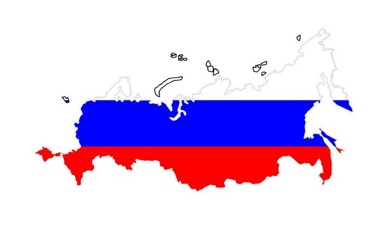 ПОЛИТИЧЕСКАЯПАНОРАМАБюллетень подготовлен по материалам: общественно-политических журналов («Политический класс», «РБК», «Политический журнал», «Кто есть кто», «Россия-XXI», «Эксперт», «Трибуна», «Секрет фирмы», «Российская Федерация», «Бизнес», «Искусство управления», «Россия в глобальной политике», «Большая политика», «Карьера», «Континент», «Bisnessweek» и другие – всего более 30); электронных версий свыше 40 общероссийских газет и стран ближнего зарубежья; около 90 сайтов Интернет; а также на основе собственных источников информации.